Supporting informationBiology LettersInference in road ecology research: What we know versus what we think we knowFernanda Z. Teixeira, Trina Rytwinski, Lenore FahrigFigure S1: PRISMA diagram of the literature search. Figure S2. Geographic distribution of 307 studies of road effects on wildlife from 46 countries.Figure S3. Number of negative, positive, and neutral road or traffic effects on wildlife for studies in which estimating road or traffic effects was the main objective (a) and studies having some other main objective but where roads or traffic were included as a covariate (b).Figure S4. Types of species response variables measured in studies published between 2012 and 2016 assessing the effects of roads and traffic on terrestrial animals. Bars indicate the number of effects measured for each type of response variable. Altogether we found 608 effects, from 307 studies. "Population abundance" includes abundance, density, occurrence, and distribution of single species. "Stress indicators" includes base corticosterone levels and changes in behavior such as vigilance or calling behavior. "Individual space use" refers to lower use of portions of a territory that are closer to a road, while "homing" refers to reduced probability of returning to a territory when translocated across a road. Most measures of species diversity were species richness. "Reproduction, growth and survival" are responses of individual animals, while "Population growth /mean body size" are whole-population responses. "Genetic difference" refers to genetic difference between populations separated by roads (vs. not), while "genetic diversity" refers to genetic diversity of populations living near roads (vs. not).  Figure S5. An observed pattern of lower within-territory space use near a road can be caused by past road mortality. Of those individuals whose territories will overlap with a future road, the ones with the center of activity closer to the road are more likely to be killed by traffic. As we measure space use only after these individuals are already dead, we will observe a pattern of space use that is centered away from the road. This pattern is an artefact of past mortality. Therefore, reduced space use near roads is consistent with road mortality (in addition to reduced habitat quality and reduced connectivity; see text) as a mechanism for impacts of roads on population persistence.Figure S6. Authors’ inferences about the species responses to roads that are consistent with one, two or all of the three possible mechanisms linking roads to reduced population persistence: decreased connectivity (ovals), increased mortality through road-kill (boxes), and decreased habitat quality (diamonds). Numbers in the shapes are the number of responses for which the authors inferred each mechanism, from our sample of 327 negative responses to roads. Note, the numbers do not add up to 327 responses because authors sometimes inferred more than one possible mechanism for each response (overlap areas in Figure 5b). Empty symbols represent mechanisms that are consistent with measured responses but were never inferred by authors. When all three mechanisms were actually consistent with study results, authors were 2.4 and 2.9 times as likely to infer reduced habitat quality compared to reduced connectivity or increased mortality, respectively. When both reduced connectivity and increased mortality were actually consistent with study results, authors were 5.2 times as likely to infer reduced connectivity compared to increased mortality.Table S1. Reviewed studies and corresponding results for each study. The three last columns (Mechanisms inferred in the Discussions) were filled only for studies with negative responses to roads or traffic. Figure S1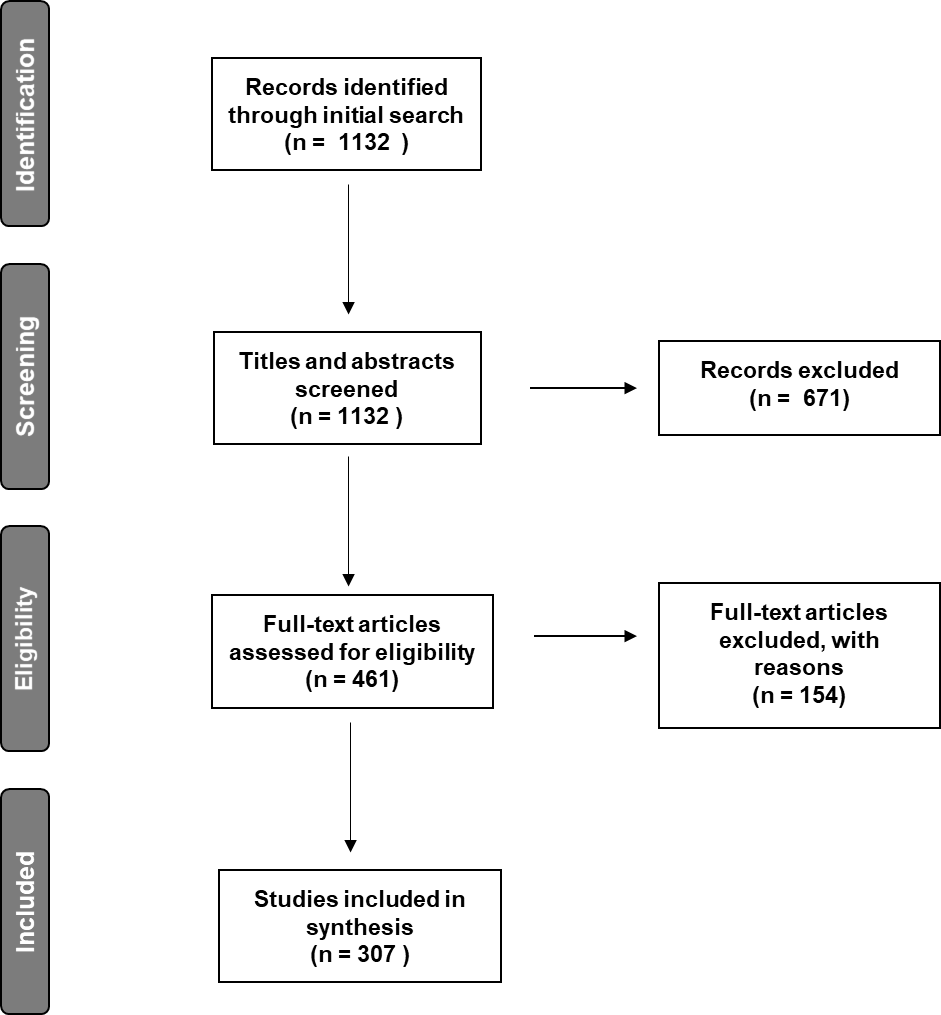 Figure S2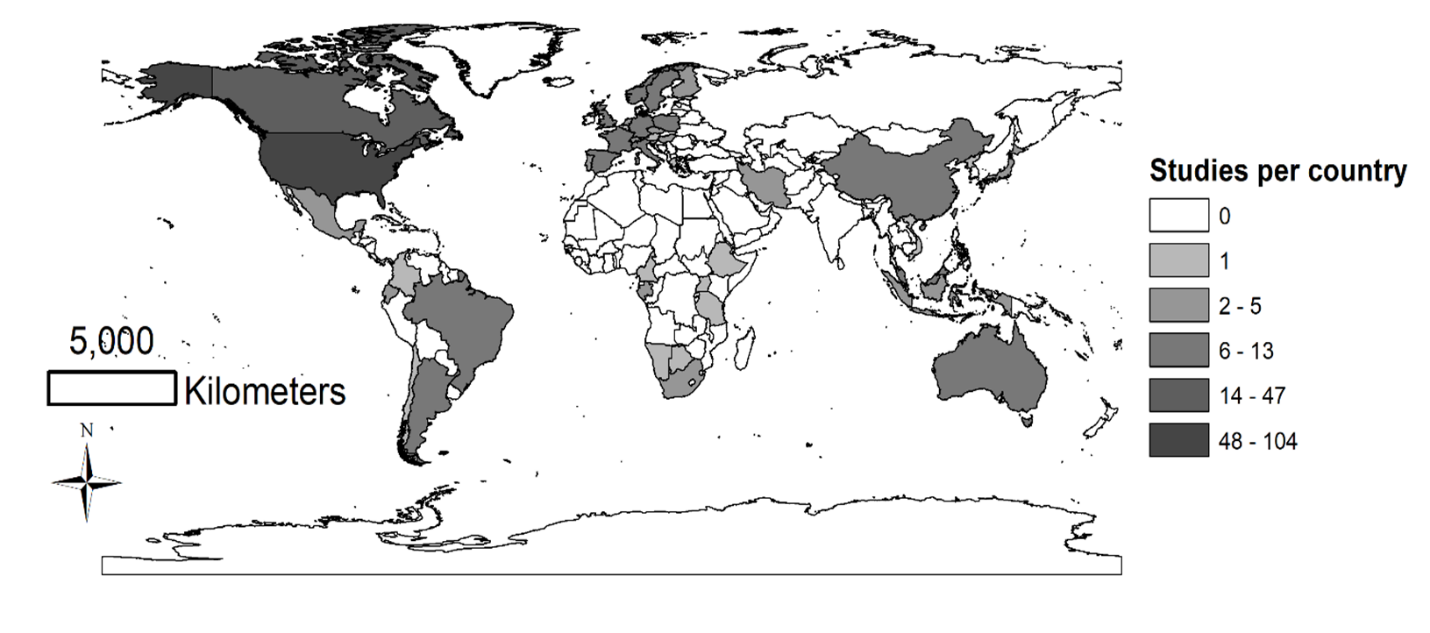 Figure S3Figure S4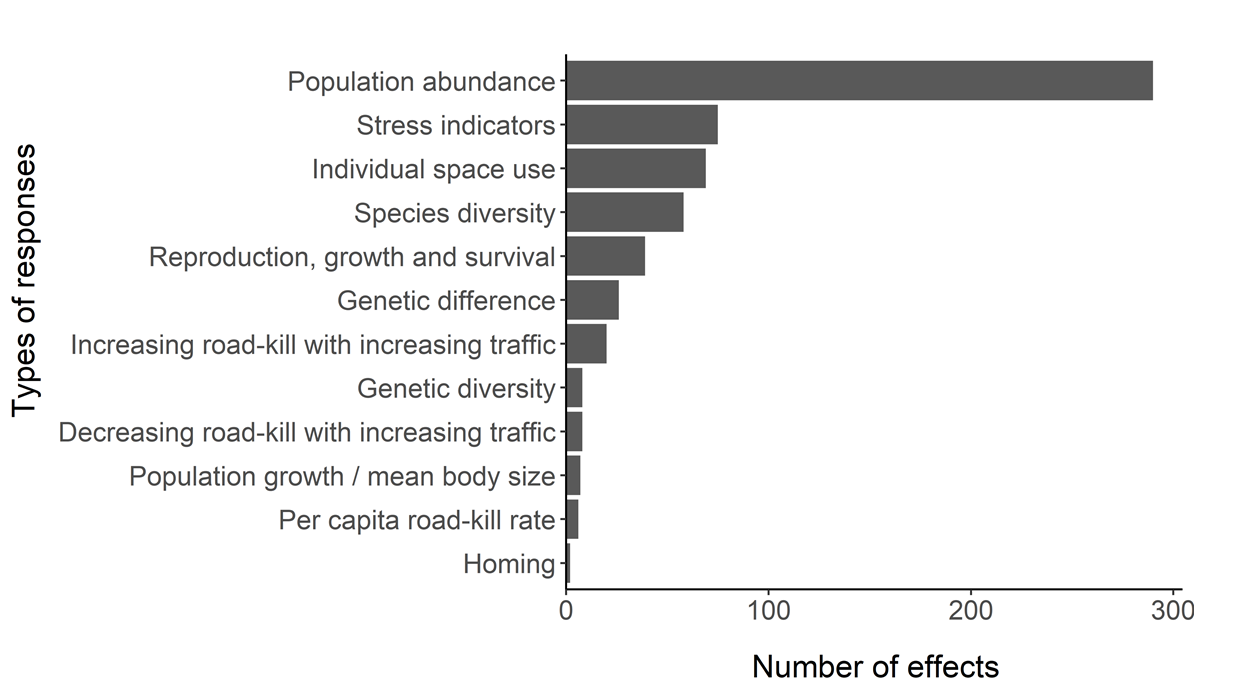 Figure S5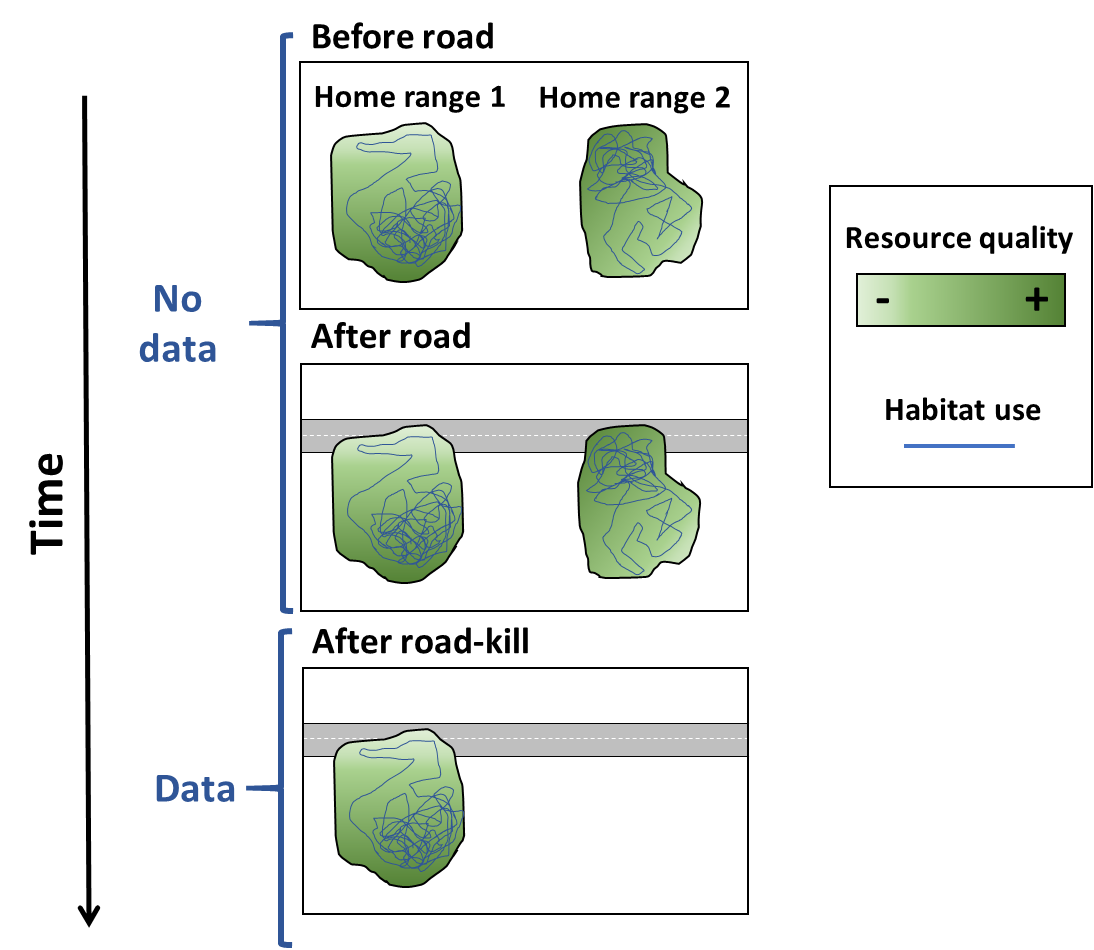 Figure S6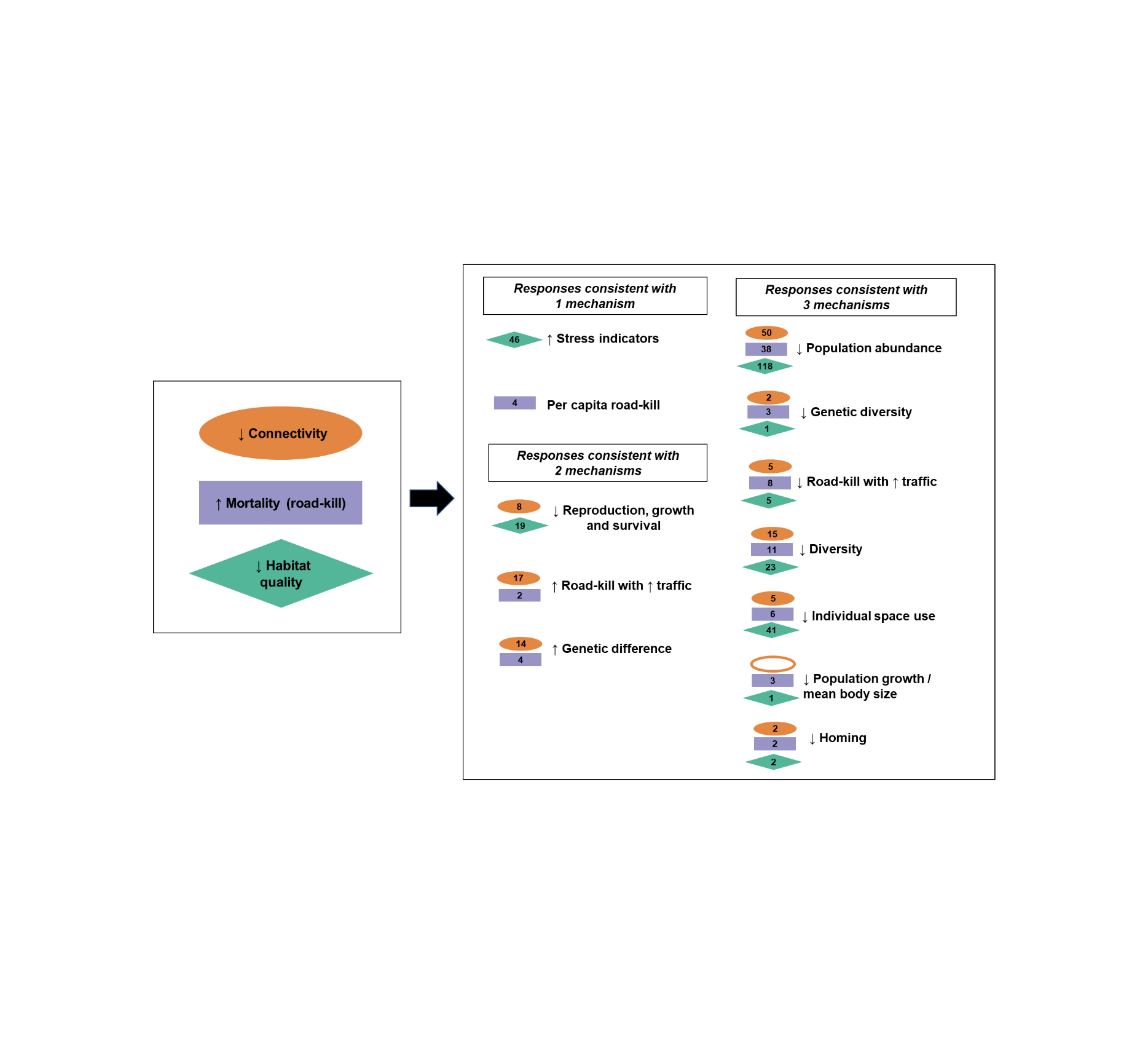 Table S1ReferencesAbrahms B, Jordan NR, Golabek KA, et al (2016) Lessons from integrating behaviour and resource selection: activity-specific responses of African wild dogs to roads. Anim Conserv 19:247–255. doi: 10.1111/acv.12235Ahmed SE, Lees AC, Moura NG, et al (2014) Road networks predict human influence on Amazonian bird communities. Proc R Soc B Biol Sci 281:20141742–20141742. doi: 10.1098/rspb.2014.1742Al Sayegh Petkovšek S, Kopušar N, Kryštufek B (2014) Small mammals as biomonitors of metal pollution: a case study in Slovenia. Environ Monit Assess 4261–4274. doi: 10.1007/s10661-014-3696-7Amelon SK, Service USDAF, Building NR (2014) Resource Utilization by Foraging Eastern Red Bats ( Lasiurus borealis ) in the Ozark Region of Missouri. 78:483–493. doi: 10.1002/jwmg.685Astudillo PX, Samaniego GM, Machado PJ, et al (2014) The impact of roads on the avifauna of páramo grasslands in Cajas National Park, Ecuador. Stud Neotrop Fauna Environ 49:204–212. doi: 10.1080/01650521.2014.960778Azhar B, Puan CL, Aziz N, et al (2015) Effects of in situ habitat quality and landscape characteristics in the oil palm agricultural matrix on tropical understory birds, fruit bats and butterflies. Biodivers Conserv 24:3125–3144. doi: 10.1007/s10531-015-1005-6Azhar B, Puan CL, Zakaria M, et al (2014) Effects of monoculture and polyculture practices in oil palm smallholdings on tropical farmland birds. Basic Appl Ecol 15:336–346. doi: 10.1016/j.baae.2014.06.001Balkenhol N, Holbrook JD, Onorato D, et al (2014) A multi-method approach for analyzing hierarchical genetic structures : a case study with cougars Puma concolor. 552–563. doi: 10.1111/j.1600-0587.2013.00462.xBani L, Pisa G, Luppi M, et al (2015) Ecological connectivity assessment in a strongly structured fire salamander ( Salamandra salamandra ) population. Ecol Evol 5:3472–3485. doi: 10.1002/ece3.1617Barbar F, Werenkraut V, Morales JM, Lambertucci SA (2015) Emerging Ecosystems Change the Spatial Distribution of Top Carnivores Even in Poorly Populated Areas. PLoS One 10:e0118851. doi: 10.1371/journal.pone.0118851Bart J, Platte RM, Andres B, et al (2013) Importance of the National Petroleum Reserve-Alaska for Aquatic Birds. Conserv Biol 27:1304–1312. doi: 10.1111/cobi.12133Barthelmess EL (2014) Spatial distribution of road-kills and factors influencing road mortality for mammals in Northern New York State. 2491–2514. doi: 10.1007/s10531-014-0734-2Bartzke GS, May R, Solberg EJ, et al (2015) Differential barrier and corridor effects of power lines, roads and rivers on moose ( Alces alces ) movements. Ecosphere 6:art67. doi: 10.1890/ES14-00278.1Baxter-Gilbert JH, Riley JL, Mastromonaco GF, et al (2014) A novel technique to measure chronic levels of corticosterone in turtles living around a major roadway. Conserv Physiol 2:cou036-cou036. doi: 10.1093/conphys/cou036Beatty WS, Beasley JC, Olson ZH, Rhodes OE (2016) Influence of habitat attributes on density of Virginia opossums ( Didelphis virginiana ) in agricultural ecosystems. 419:411–419Beckmann JP, Waits LP, Hurt A, et al (2015) Using Detection Dogs and Rspf Models to Assess Habitat Suitability for Bears in Greater Yellowstone. West North Am Nat 75:396–405. doi: 10.3398/064.075.0410Bellis LM, Pidgeon AM, Alcántara C, et al (2015) Influences of succession and erosion on bird communities in a South American highland wooded landscape. For Ecol Manage 349:85–93. doi: 10.1016/j.foreco.2015.03.047Beninde J, Feldmeier S, Werner M, Peroverde D (2016) Cityscape genetics : structural vs . functional connectivity of an urban lizard population. 4984–5000. doi: 10.1111/mec.13810Bennett VJ, Zurcher A a., Haute T (2013) When corridors collide: Road-related disturbance in commuting bats. J Wildl Manage 77:93–101. doi: 10.1002/jwmg.467Berry KH, Coble AA, Yee JL, et al (2015) Distance to human populations influences epidemiology of respiratory disease in desert tortoises. J Wildl Manage 79:122–136. doi: 10.1002/jwmg.816Berry KH, Yee JL, Coble AA, et al (2013) Multiple Factors Affect a Population of Agassiz’s Desert Tortoise ( Gopherus agassizii ) in the Northwestern Mojave Desert. Herpetol Monogr 27:87–109. doi: 10.1655/HERPMONOGRAPHS-D-13-00002Berthinussen A, Altringham J (2012) The effect of a major road on bat activity and diversity. J Appl Ecol 49:82–89. doi: 10.1111/j.1365-2664.2011.02068.xBeyer HL, Gurarie E, Bo L, et al (2016) ‘ You shall not pass !’: quantifying barrier permeability and proximity avoidance by animals. 43–53. doi: 10.1111/1365-2656.12275Beyer HL, Ung R, Murray DL (2013) Functional responses , seasonal variation and thresholds in behavioural responses of moose to road density. 286–294. doi: 10.1111/1365-2664.12042Bled F, Summers S, Martell D, et al (2015) Effects of Prey Presence and Scale on Bobcat Resource Selection during Winter. PLoS One 10:e0143347. doi: 10.1371/journal.pone.0143347Blickley JL, Blackwood D, Patricelli GL (2012) Experimental Evidence for the Effects of Chronic Anthropogenic Noise on Abundance of Greater Sage-Grouse at Leks. Conserv Biol 26:461–471. doi: 10.1111/j.1523-1739.2012.01840.xBonsen G, Law B, Ramp D (2015) Foraging Strategies Determine the Effect of Traffic Noise on Bats. Acta Chiropterologica 17:347–357. doi: 10.3161/15081109ACC2015.17.2.010Bortolamiol S, Chimpanzee S, Scp P, et al (2016) Chimpanzee Non-Avoidance of Hyper-Proximity to Humans. 80:924–934. doi: 10.1002/jwmg.1072Boulanger J, Cattet M, Nielsen SE, et al (2013) Use of multi-state models to explore relationships between changes in body condition, habitat and survival of grizzly bears Ursus arctos horribilis. Wildlife Biol 19:274–288. doi: 10.2981/12-088Braga CA de C, Prevedello JA, Pires MRS (2015) Effects of cornfields on small mammal communities: a test in the Atlantic Forest hotspot. J Mammal 96:938–945. doi: 10.1093/jmammal/gyv094Brehme CS, Tracey J a., Clenaghan LRMC, et al (2013) Permeability of roads to movement of scrubland lizards and small mammals. Conserv Biol 27:710–720. doi: 10.1111/cobi.12081Bright PW, Holloway R (2015) THE EFFECT OF CHANGES IN TRAFFIC FLOW ON MAMMAL ROAD KILL COUNTS. Appl Ecol Environ Res 13:. doi: 10.15666/aeer/1301_171179Brodie JF, Giordano AJ, Dickson B, et al (2015) Evaluating multispecies landscape connectivity in a threatened tropical mammal community. Conserv Biol 29:122–132. doi: 10.1111/cobi.12337Broman DJA, Litvaitis JA, Ellingwood M, et al (2014) Modeling Bobcat Lynx rufus Habitat Associations Using Telemetry Locations and Citizen-Scientist Observations: Are the Results Comparable? Wildlife Biol 20:229–237. doi: 10.2981/wlb.00022Brown MG, Dobbs EK, Snodgrass JW, Ownby DR (2012) Ameliorative effects of sodium chloride on acute copper toxicity among Cope’s gray tree frog (Hyla chrysoscelis) and green frog (Rana clamitans) embryos. Environ Toxicol Chem 31:836–842. doi: 10.1002/etc.1751Brzeziński M, Eliava G, Zmihorski M, et al (2012) Road mortality of pond-breeding amphibians during spring migrations in the Mazurian Lakeland, NE Poland. Eur J Wildl Res 58:685–693. doi: 10.1007/s10344-012-0618-2Buchanan CB, Beck JL, Bills TE, Miller SN (2014) Seasonal Resource Selection and Distributional Response by Elk to Development of a Natural Gas Field. Rangel Ecol Manag 67:369–379. doi: 10.2111/REM-D-13-00136.1Bunkley JP, Barber JR (2015) Noise Reduces Foraging Efficiency in Pallid Bats ( Antrozous pallidus ). Ethology 121:1116–1121. doi: 10.1111/eth.12428Butler LK, Ries L, Bisson I-A, et al (2013) Opposite but analogous effects of road density on songbirds with contrasting habitat preferences. Anim Conserv 16:77–85. doi: 10.1111/j.1469-1795.2012.00576.xByrnes P, Goosem M, Turton SM (2012) Are less vocal rainforest mammals susceptible to impacts from traffic noise? Wildl Res 39:355. doi: 10.1071/WR11010Cao M, Xu H, Le Z, et al (2015) A Multi-Scale Approach to Investigating the Red-Crowned Crane – Habitat Relationship in the Yellow River Delta Nature Reserve , China : Implications for Conservation. 1–15. doi: 10.1371/journal.pone.0129833Cartwright LA, Taylor DR, Wilson DR, Chow-fraser P (2014) Urban noise affects song structure and daily patterns of song production in Red-winged Blackbirds ( Agelaius phoeniceus ). 561–572. doi: 10.1007/s11252-013-0318-zCarvalho NC De, Bordignon MO, Shapiro JT (2014) Fast and furious : a look at the death of animals on the highway MS-080, Southwestern Brazil. Iheringia, Série Zool 104:43–49. doi: 10.1590/1678-4766201410414349Carvalho F, Carvalho R, Beja P (2016) Assessing landscape functional connectivity in a forest carnivore using path selection functions. 1021–1036. doi: 10.1007/s10980-015-0326-xCayuela H, Vacher JLJ, Miaud C (2015) Highlighting the effects of land-use change on a threatened amphibian in a human-dominated landscape. Popul Ecol 433–443. doi: 10.1007/s10144-015-0483-4Červinka J, Šálek M, Padyšáková E, Šmilauer P (2013) The effects of local and landscape-scale habitat characteristics and prey availability on corridor use by carnivores: A comparison of two contrasting farmlands. J Nat Conserv 21:105–113. doi: 10.1016/j.jnc.2012.11.004Chen HL, Koprowski JL (2016) Barrier effects of roads on an endangered forest obligate : in fl uences of traf fi c , road edges , and gaps. BIOC 199:33–40. doi: 10.1016/j.biocon.2016.03.017Chen HL, Koprowski JL (2015) Animal occurrence and space use change in the landscape of anthropogenic noise. Biol Conserv 192:315–322. doi: 10.1016/j.biocon.2015.10.003Cheveau M, Sustainable N, Management F (2013) Marten Space Use and Habitat Selection in Managed Coniferous Boreal Forests of Eastern Canada. 77:749–760. doi: 10.1002/jwmg.511Christie KS, Jensen WF, Schmidt JH, Boyce MS (2015) Long-term changes in pronghorn abundance index linked to climate and oil development in North Dakota. Biol Conserv 192:445–453. doi: 10.1016/j.biocon.2015.11.007Clark JD, Laufenberg JS, Davidson M, Murrow JL (2015) Connectivity among subpopulations of louisiana black bears as estimated by a step selection function. J Wildl Manage 79:1347–1360. doi: 10.1002/jwmg.955Coe PK, Nielson RM, Jackson DH, et al (2015) Identifying migration corridors of mule deer threatened by highway development. Wildl Soc Bull 39:256–267. doi: 10.1002/wsb.544Cosentino BJ, Marsh DM, Jones KS, et al (2014) Citizen science reveals widespread negative effects of roads on amphibian distributions. Biol Conserv 180:31–38. doi: 10.1016/j.biocon.2014.09.027Costello RA, Symes LB (2014) Effects of anthropogenic noise on male signalling behaviour and female phonotaxis in Oecanthus tree crickets. Anim Behav 95:15–22. doi: 10.1016/j.anbehav.2014.05.009Coster SS, Kovach AI (2012) Anthropogenic influences on the spatial genetic structure of black bears. Conserv Genet 13:1247–1257. doi: 10.1007/s10592-012-0368-4Courbin N, Fortin D, Dussault C, Courtois R (2014) Logging-induced changes in habitat network connectivity shape behavioral interactions in the wolf–caribou–moose system. Ecol Monogr 84:265–285. doi: 10.1890/12-2118.1Crawford BA, Maerz JC, Nibbelink NP, et al (2014) Estimating the consequences of multiple threats and management strategies for semi-aquatic turtles. J Appl Ecol 51:359–366. doi: 10.1111/1365-2664.12194Cristescu B, Stenhouse GB, Boyce MS (2014) Grizzly bear ungulate consumption and the relevance of prey size to caching and meat sharing. Anim Behav 92:133–142. doi: 10.1016/j.anbehav.2014.03.020D’Amico M, Périquet S, Román J, Revilla E (2016) Road avoidance responses determine the impact of heterogeneous road networks at a regional scale. J Appl Ecol 53:181–190. doi: 10.1111/1365-2664.12572Da Silva A, Samplonius JM, Schlicht E, et al (2014) Artificial night lighting rather than traffic noise affects the daily timing of dawn and dusk singing in common European songbirds. Behav Ecol 25:1037–1047. doi: 10.1093/beheco/aru103Dahl EL, Bevanger K, Nygård T, et al (2012) Reduced breeding success in white-tailed eagles at Smøla windfarm, western Norway, is caused by mortality and displacement. Biol Conserv 145:79–85. doi: 10.1016/j.biocon.2011.10.012Dambros C de S, da Silva VNV, Azevedo R, de Morais JW (2013) Road-associated edge effects in Amazonia change termite community composition by modifying environmental conditions. J Nat Conserv 21:279–285. doi: 10.1016/j.jnc.2013.02.003Dananay KL, Krynak KL, Krynak TJ, Benard MF (2015) Legacy of road salt: Apparent positive larval effects counteracted by negative postmetamorphic effects in wood frogs. Environ Toxicol Chem 34:2417–2424. doi: 10.1002/etc.3082de Freitas CH, Justino CS, Setz EZF (2014) Road-kills of the giant anteater in south-eastern Brazil: 10 years monitoring spatial and temporal determinants. Wildl Res 41:673. doi: 10.1071/WR14220de Groot GA, Hofmeester TR, La Haye M, et al (2016) Hidden dispersal in an urban world: genetic analysis reveals occasional long-distance dispersal and limited spatial substructure among Dutch pine martens. Conserv Genet 17:111–123. doi: 10.1007/s10592-015-0765-6de Redon L, Le Viol I, Jiguet F, et al (2015) Road network in an agrarian landscape: Potential habitat, corridor or barrier for small mammals? Acta Oecologica 62:58–65. doi: 10.1016/j.actao.2014.12.003Degregorio BA, Weatherhead PJ, Sperry JH (2014) Power lines , roads , and avian nest survival : effects on predator identity and predation intensity. 1589–1600. doi: 10.1002/ece3.1049Delgado JD, Arroyo NL, Arévalo JR (2013) Road edge effects on litter invertebrate communities of subtropical forestsDellinger JA, Proctor C, Steury TD, et al (2013) Habitat selection of a large carnivore , the red wolf , in a human-altered landscape. Biol Conserv 157:324–330. doi: 10.1016/j.biocon.2012.09.004Di Blanco YE, Jiménez Pérez I, Di Bitetti MS (2015) Habitat selection in reintroduced giant anteaters: the critical role of conservation areas. J Mammal 96:1024–1035. doi: 10.1093/jmammal/gyv107Do Y, Joo G (2015) Heterogeneity from increasing crop types: effect on carabid beetles. Entomol Res 45:314–322. doi: 10.1111/1748-5967.12141Dobbs EK, Brown MG, Snodgrass JW, Ownby DR (2012) Salt Toxicity to Treefrogs (Hyla Chrysoscelis) Depends on Depth. Herpetologica 68:22–30. doi: 10.1655/HERPETOLOGICA-D-11-00035.1Dolgener N, Freudenberger L, Schluck M, et al (2014) Environmental niche factor analysis ( ENFA ) relates environmental parameters to abundance and genetic diversity in an endangered amphibian , the fire-bellied-toad ( Bombina bombina ). 11–21. doi: 10.1007/s10592-013-0517-4Downing RJ, Rytwinski T, Fahrig L (2015) Positive effects of roads on small mammals : a test of the predation release hypothesis. Ecol Res 651–662. doi: 10.1007/s11284-015-1264-4Drewry JM, Van Manen FT, Ruth DM (2013) Density and genetic structure of black bears in coastal South Carolina. J Wildl Manage 77:153–164. doi: 10.1002/jwmg.443Dudaniec RY, Rhodes JR, Wilmer JW (2013) Using multilevel models to identify drivers of landscape-genetic structure among management areas. 3752–3765. doi: 10.1111/mec.12359Duquette JF, Belant JL, Svoboda NJ, et al (2015) Scale Dependence of Female Ungulate Reproductive Success in Relation to Nutritional Condition, Resource Selection and Multi-Predator Avoidance. PLoS One 10:e0140433. doi: 10.1371/journal.pone.0140433Dussault C, Pinard V, Ouellet J-P, et al (2012) Avoidance of roads and selection for recent cutovers by threatened caribou: fitness-rewarding or maladaptive behaviour? Proc R Soc B Biol Sci 279:4481–4488. doi: 10.1098/rspb.2012.1700Dziadzio MC, Jones JW (2016) Effect of Nest Location on Gopher Tortoise Nest Survival. 80:1314–1322. doi: 10.1002/jwmg.21116Eberhardt E, Mitchell S, Fahrig L (2013) Road kill hotspots do not effectively indicate mitigation locations when past road kill has depressed populations. J Wildl Manage 77:1353–1359. doi: 10.1002/jwmg.592Edwards S, Gange AC, Wiesel I (2016) An oasis in the desert: The potential of water sources as camera trap sites in arid environments for surveying a carnivore guild. J Arid Environ 124:304–309. doi: 10.1016/j.jaridenv.2015.09.009Eisenberg C, Hibbs DE, Ripple WJ, Salwasser H (2014) Context dependence of elk ( Cervus elaphus ) vigilance and wolf ( Canis lupus ) predation risk. 736:727–736Ejigu D, Bekele A, Powell L, Lernould JM (2015) Habitat preference of the endangered Ethiopian walia ibex ( Capra walie ) in the Simien Mountains National Park , Ethiopia. Anim Biodivers Conserv 38:1–10Erb LA, Willey LL, Johnson LM, et al (2015) Detecting long-term population trends for an elusive reptile species. J Wildl Manage 79:1062–1071. doi: 10.1002/jwmg.921Fey K, Hämäläinen S, Selonen V (2016) Roads are no barrier for dispersing red squirrels in an urban environment. Behav Ecol 27:741–747. doi: 10.1093/beheco/arv215Flavenot T, Fellous S, Abdelkrim J, et al (2015) Impact of quarrying on genetic diversity: an approach across landscapes and over time. Conserv Genet 16:181–194. doi: 10.1007/s10592-014-0650-8Fortney AN, Poulin RG, Martino JA, et al (2012) Proximity to Hibernacula and Road Type Influence Potential Road Mortality of Snakes in Southwestern Saskatchewan. Can Field-Naturalist 126:194. doi: 10.22621/cfn.v126i3.1360Frakes RA, Belden RC, Wood BE, James FE (2015) Landscape Analysis of Adult Florida Panther Habitat. PLoS One 10:e0133044. doi: 10.1371/journal.pone.0133044Francis CD (2015) Vocal traits and diet explain avian sensitivities to anthropogenic noise. Glob Chang Biol 21:1809–1820. doi: 10.1111/gcb.12862Francis MJ, Spooner PG, Matthews A (2015) The influence of urban encroachment on squirrel gliders (Petaurus norfolcensis): effects of road density, light and noise pollution. Wildl Res 42:324. doi: 10.1071/WR14182Frantz AC, Bertouille S, Eloy MC, et al (2012) Comparative landscape genetic analyses show a Belgian motorway to be a gene flow barrier for red deer ( Cervus elaphus ), but not wild boars ( Sus scrofa ). Mol Ecol 21:3445–3457. doi: 10.1111/j.1365-294X.2012.05623.xFreitas SR, Alexandrino MM, Pardini R, et al (2012) A model of road effect using line integrals and a test of the performance of two new road indices using the distribution of small mammals in an Atlantic Forest landscape. Ecol Modell 247:64–70. doi: 10.1016/j.ecolmodel.2012.07.033Froese GZL, Contasti AL, Mustari AH, Brodie JF (2015) Disturbance impacts on large rain-forest vertebrates differ with edge type and regional context in Sulawesi, Indonesia. J Trop Ecol 31:509–517. doi: 10.1017/S0266467415000450Gabrielsen CG, Kovach AI, Babbitt KJ, Mcdowell WH (2013) Limited effects of suburbanization on the genetic structure of an abundant vernal pool-breeding amphibian. 1083–1097. doi: 10.1007/s10592-013-0497-4Gagné SA, Bates JL, Bierregaard RO (2015) The effects of road and landscape characteristics on the likelihood of a Barred Owl (Strix varia)-vehicle collision. Urban Ecosyst 18:1007–1020. doi: 10.1007/s11252-015-0465-5Gastón A, Blázquez-Cabrera S, Garrote G, et al (2016) Response to agriculture by a woodland species depends on cover type and behavioural state: insights from resident and dispersing Iberian lynx. J Appl Ecol 53:814–824. doi: 10.1111/1365-2664.12629Geiser C, Ray N, Lehmann A, Ursenbacher S (2013) Unravelling landscape variables with multiple approaches to overcome scarce species knowledge: a landscape genetic study of the slow worm. Conserv Genet 14:783–794. doi: 10.1007/s10592-013-0474-yGillan JK, Sciences F, Avenue D (2013) Using Spatial Statistics and Point-Pattern Simulations to Assess the Spatial Dependency Between Greater Sage-Grouse and Anthropogenic Features. 37:301–310. doi: 10.1002/wsb.272Grace MK, Anderson RC (2015) No frequency shift in the “D” notes of Carolina chickadee calls in response to traffic noise. Behav Ecol Sociobiol 69:253–263. doi: 10.1007/s00265-014-1838-0Granados A, Weladji RB, Loomis MR (2012) Movement and Occurrence of Two Elephant Herds in a Human-Dominated Landscape, the Bénoué Wildlife Conservation Area, Cameroon. Trop Conserv Sci 5:150–162. doi: 10.1177/194008291200500205Gravel M, Mazerolle MJ, Villard M (2012) Interactive effects of roads and weather on juvenile amphibian movements. Amphibia-Reptilia 33:113–127. doi: 10.1163/156853812X625512Green AW, Bailey LL (2015) Reproductive strategy and carry-over effects for species with complex life histories. Popul Ecol 57:175–184. doi: 10.1007/s10144-014-0461-2Grilo C, Del I, Centeno-cuadros A, et al (2016) Heterogeneous road networks have no apparent effect on the genetic structure of small mammal populations. Sci Total Environ 565:706–713. doi: 10.1016/j.scitotenv.2016.05.074Grilo C, Ferreira FZ, Revilla E (2015) No evidence of a threshold in traffic volume affecting road-kill mortality at a large spatio-temporal scale. Environ Impact Assess Rev 55:54–58. doi: 10.1016/j.eiar.2015.07.003Grilo C, Reto D, Filipe J, et al (2014) Understanding the mechanisms behind road effects: linking occurrence with road mortality in owls. Anim Conserv 17:555–564. doi: 10.1111/acv.12120Grubb TG, Mountain R, Service USF, Knoll SP (2013) Response of Nesting Northern Goshawks to Logging Truck Noise in Northern Arizona. 77:1618–1625. doi: 10.1002/jwmg.607Halfwerk W, Bot S, Slabbekoorn H (2012) Male great tit song perch selection in response to noise-dependent female feedback. Funct Ecol 26:1339–1347. doi: 10.1111/j.1365-2435.2012.02018.xHamer AJ (2016) Accessible habitat delineated by a highway predicts landscape-scale effects of habitat loss in an amphibian community. Landsc Ecol 31:2259–2274. doi: 10.1007/s10980-016-0398-2Hamer AJ, Harrison LEEJ, Stokeld D (2016) Road density and wetland context alter population structure of a freshwater turtle. Austral Ecol 41:53–64. doi: 10.1111/aec.12298Hanley ME, Wilkins JP (2015) On the verge? Preferential use of road-facing hedgerow margins by bumblebees in agro-ecosystems. J Insect Conserv 19:67–74. doi: 10.1007/s10841-014-9744-3Harris G, Nielson RM, Rinaldi T (2014) Effects of winter recreation on northern ungulates with focus on moose ( Alces alces ) and snowmobiles. 45–58. doi: 10.1007/s10344-013-0749-0Hasegawa M, Sasaki T, Sato H, Abe S (2015) Effects of roads on collembolan community structure in subtropical evergreen forests on Okinawa Island, southwestern Japan. Pedobiologia (Jena) 58:13–21. doi: 10.1016/j.pedobi.2014.11.002Haskell DE, Webster CR, Flaspohler DJ, Meyer MW (2013) Relationship between Carnivore Distribution and Landscape Features in the Northern Highlands Ecological Landscape of Wisconsin. Am Midl Nat 169:1–16. doi: 10.1674/0003-0031-169.1.1Haurez B, Petre C, Tagg N, Doucet J (2018) Western lowland gorilla density and nesting behavior in a Gabonese forest logged for 25 years : implications for gorilla conservation. 2669–2687. doi: 10.1007/s10531-014-0743-1Heurich M, Möst L, Schauberger G, et al (2012) Survival and causes of death of European Roe Deer before and after Eurasian Lynx reintroduction in the Bavarian Forest National Park. Eur J Wildl Res 58:567–578. doi: 10.1007/s10344-011-0606-yHof AR, Bright PW (2012) Factors affecting hedgehog presence on farmland as assessed by a questionnaire survey. Acta Theriol (Warsz) 57:79–88. doi: 10.1007/s13364-011-0044-yHolá M, Zíka T, Šálek M, et al (2015) Effect of habitat and game management practices on ring-necked pheasant harvest in the Czech Republic. Eur J Wildl Res 61:73–80. doi: 10.1007/s10344-014-0875-3Holbrook JD, Vierling KT, Vierling LA, et al (2015) Occupancy of red-naped sapsuckers in a coniferous forest: using LiDAR to understand effects of vegetation structure and disturbance. Ecol Evol 5:5383–5393. doi: 10.1002/ece3.1768Holloran MJ, Fedy BC, Dahlke J (2015) Winter habitat use of greater sage-grouse relative to activity levels at natural gas well pads. J Wildl Manage 79:630–640. doi: 10.1002/jwmg.877Holzer KA (2014) Amphibian use of constructed and remnant wetlands in an urban landscape. Urban Ecosyst 955–968. doi: 10.1007/s11252-014-0373-0Hopkins GR, French SS, Jr EDB (2013) Increased frequency and severity of developmental deformities in rough-skinned newt ( Taricha granulosa ) embryos exposed to road deicing salts ( NaCl & MgCl 2 ). Environ Pollut 173:264–269. doi: 10.1016/j.envpol.2012.10.002Hosaka T, Niino M, Kon M, et al (2014) Impacts of Small-scale Clearings due to Selective logging on Dung Beetle Communities. 46:720–731Hovick TJ, Allred BW, Elmore RD, et al (2015) Dynamic Disturbance Processes Create Dynamic Lek Site Selection in a Prairie Grouse. PLoS One 10:e0137882. doi: 10.1371/journal.pone.0137882Hu C, Song X, Ding C, et al (2016) The Size of Winter-Flooded Paddy Fields No Longer Limits the Foraging Habitat Use of the Endangered Crested Ibis ( Nipponia nippon ) in Winter. Zoolog Sci 33:345–351. doi: 10.2108/zs150012Hubbard KA, Chalfoun AD, Gerow KG (2016) The Relative Influence of Road Characteristics and Habitat on Adjacent Lizard Populations in Arid Shrublands. J Herpetol 50:29–36. doi: 10.1670/13-182Husby A, Husby M (2014) Interspecific analysis of vehicle avoidance behavior in birds. Behav Ecol 25:504–508. doi: 10.1093/beheco/aru011Jack J, Rytwinski T, Fahrig L, Francis CM (2015) Influence of traffic mortality on forest bird abundance. Biodivers Conserv 24:1507–1529. doi: 10.1007/s10531-015-0873-0Jerina K (2012) Roads and supplemental feeding affect home-range size of Slovenian red deer more than natural factors. J Mammal 93:1139–1148. doi: 10.1644/11-MAMM-A-136.1Jiang G, Sun H, Lang J, et al (2014) Effects of environmental and anthropogenic drivers on Amur tiger distribution in northeastern China. Ecol Res 29:801–813. doi: 10.1007/s11284-014-1160-3Johnson CJ, Ehlers LPW, Seip DR (2015) Witnessing extinction – Cumulative impacts across landscapes and the future loss of an evolutionarily significant unit of woodland caribou in Canada. Biol Conserv 186:176–186. doi: 10.1016/j.biocon.2015.03.012Johnson PTJ, Hoverman JT, Mckenzie VJ, et al (2013) Urbanization and wetland communities : applying metacommunity theory to understand the local and landscape effects. 34–42. doi: 10.1111/1365-2664.12022Jongsma GFM, Hedley RW, Durães R, Karubian J (2014) Amphibian Diversity and Species Composition in Relation to Habitat Type and Alteration in the Mache–Chindul Reserve, Northwest Ecuador. Herpetologica 70:34–46. doi: 10.1655/HERPETOLOGICA-D-12-00068Kaiser K, Devito J, Jones CG, et al (2015) Effects of anthropogenic noise on endocrine and reproductive function in White’s treefrog, Litoria caerulea. Conserv Physiol 3:cou061. doi: 10.1093/conphys/cou061Kambourova-Ivanova N, Koshev Y, Popgeorgiev G, et al (2012) Effect of traffic on mortality of amphibians, reptiles, birds and mammals on two types of roads between Pazardzhik and Plovdiv region (Bulgaria) - Preliminary results. Acta Zool Bulg 64:57–67Kaminski KJ, Islam K (2013) Effects of Forest Treatments on Abundance and Spatial Characteristics of Cerulean Warbler Territories. Am Midl Nat 170:111–120. doi: 10.1674/0003-0031-170.1.111Kang D, Wang X, Yang H, et al (2014) Habitat use by giant pandas ( Ailuropoda melanoleuca ) in relation to roads in the Wanglang Nature Reserve, People’s Republic of China. Can J Zool 92:715–719. doi: 10.1139/cjz-2014-0088Karelus DL, McCown JW, Scheick BK, et al (2016) Home Ranges and Habitat Selection by Black Bears in a Newly Colonized Population in Florida. Southeast Nat 15:346–364. doi: 10.1656/058.015.0215Kaunert MD, McBrayer LD (2015) Population density of the Florida scrub lizard (Sceloporus woodi) in managed Florida scrub and longleaf pine sandhil habitats. Herpetol Conserv Biol 10:883–893Keret N, Välimäki P, Mutanen M, Shanas U (2015) Large Roads Disrupt Insect Movement: A Case Study of the Spodoptera littoralis (Lepidoptera: Noctuidae). J Insect Behav 544–554. doi: 10.1007/s10905-015-9522-4Kern JM, Radford AN (2016) Anthropogenic noise disrupts use of vocal information about. Environ Pollut 218:988–995. doi: 10.1016/j.envpol.2016.08.049Khaleghizadeh A, Anuar S (2014) Nest tree selection by the brahminy kite Haliastur indus in a Rhizophora mangrove forest. Trop Zool 27:40–52. doi: 10.1080/03946975.2014.936751Kouffeld MJ, Larson MA, Gutiérrez RJ (2013) Selection of landscapes by male ruffed grouse during peak abundance. J Wildl Manage 77:1192–1201. doi: 10.1002/jwmg.578Kowal VA, Cartar R V. (2012) Edge effects of three anthropogenic disturbances on spider communities in Alberta’s boreal forest. J Insect Conserv 16:613–627. doi: 10.1007/s10841-011-9446-zKowalski B, Watson F, Garza C, Delgado B (2015) Effects of landscape covariates on the distribution and detection probabilities of mammalian carnivores. J Mammal 96:511–521. doi: 10.1093/jmammal/gyv056Lampe U, Schmoll T, Franzke A, Reinhold K (2012) Staying tuned: Grasshoppers from noisy roadside habitats produce courtship signals with elevated frequency components. Funct Ecol 26:1348–1354. doi: 10.1111/1365-2435.12000Laporte M, Beaudry CS (2013) Effects of road proximity on genetic diversity and reproductive success of the painted turtle ( Chrysemys picta ). 21–30. doi: 10.1007/s10592-012-0419-xLaurence S, Smith MJ, Schulte-hostedde AI (2013) Effects of structural connectivity on fine scale population genetic structure of muskrat , Ondatra zibethicus. doi: 10.1002/ece3.741Lawes TJ, Anthony RG, Robinson WD, et al (2012) Homing Behavior and Survival of Pygmy Rabbits After Experimental Translocation. West North Am Nat 72:569–581. doi: 10.3398/064.072.0418Leblond M, Dussault C, Ouellet J-P (2013) Avoidance of roads by large herbivores and its relation to disturbance intensity. J Zool 289:32–40. doi: 10.1111/j.1469-7998.2012.00959.xLeblond M, Dussault C, St-Laurent M-H (2015) Low-density spruce plantations increase foraging by moose in a northeastern temperate forest. For Ecol Manage 347:228–236. doi: 10.1016/j.foreco.2015.03.034Leclerc M, Lamoureux J, St-Laurent MH (2012) Influence of young black spruce plantations on moose winter distribution. J Wildl Manage 76:1686–1693. doi: 10.1002/jwmg.419Lee JS, Ruell EW, Boydston EE, et al (2012) Gene flow and pathogen transmission among bobcats (Lynx rufus) in a fragmented urban landscape. Mol Ecol 21:1617–1631. doi: 10.1111/j.1365-294X.2012.05493.xLegagneux P, Ducatez S (2013) European birds adjust their flight initiation distance to road speed limits. Biol Lett 9:20130417. doi: 10.1098/rsbl.2013.0417Lin S-C (2015) The width of edge effects of road construction on fauna and ecologically critical road density. J Environ Eng Landsc Manag 23:241–250. doi: 10.3846/16486897.2015.1054290Lin S-M, Lee Y, Chen T-H, Lin J-W (2015) Habitat Preference and Management of a Chinese Pond Turtle Population Protected by the Demilitarized Kinmen Islands. J Herpetol 49:399–404. doi: 10.1670/14-012Litvaitis J a, Reed GC, Carroll RP, et al (2015) Bobcats (Lynx rufus) as a Model Organism to Investigate the Effects of Roads on Wide-Ranging Carnivores. Environ Manage 55:1366–1376. doi: 10.1007/s00267-015-0468-2Llaneza L, López-Bao J V., Sazatornil V (2012) Insights into wolf presence in human-dominated landscapes: The relative role of food availability, humans and landscape attributes. Divers Distrib 18:459–469. doi: 10.1111/j.1472-4642.2011.00869.xLudlow SM, Brigham RM, Davis SK (2015) Oil and natural gas development has mixed effects on the density and reproductive success of grassland songbirds. Condor 117:64–75. doi: 10.1650/CONDOR-14-79.1Luepold SHB, Hodgman TP, McNulty SA, et al (2015) Habitat selection, nest survival, and nest predators of Rusty Blackbirds in northern New England, USA. Condor 117:609–623. doi: 10.1650/CONDOR-14-215.1Lukanov S, Simeonovska-nikolova D, Tzankov N (2014) Effects of traffic noise on the locomotion activity and vocalization of the Marsh Frog , Pelophylax ridibundus. 10:359–364Lunde ET, Bech C, Fyumagwa RD, et al (2016) Assessing the effect of roads on impala ( Aepyceros melampus ) stress levels using faecal glucocorticoid metabolites. 434–441Luo J, Siemers BM, Koselj K (2015) How anthropogenic noise affects foraging. Glob Chang Biol 21:3278–3289. doi: 10.1111/gcb.12997Luther DA, Derryberry EP (2012) Birdsongs keep pace with city life: Changes in song over time in an urban songbird affects communication. Anim Behav 83:1059–1066. doi: 10.1016/j.anbehav.2012.01.034Mammides C, Kadis C, Coulson T (2015) The effects of road networks and habitat heterogeneity on the species richness of birds in Natura 2000 sites in Cyprus. Landsc Ecol 30:67–75. doi: 10.1007/s10980-014-0100-5Mammides C, Kounnamas C, Goodale E, Kadis C (2016) Do unpaved, low-traffic roads affect bird communities? Acta Oecologica 71:14–21. doi: 10.1016/j.actao.2016.01.004Manikowska-Ślepowrońska B, Lazarus M, Żółkoś K, Jakubas D (2015) Determinants of the re-occupation and size of Grey Heron Ardea cinerea breeding colonies in northern Poland. Ecol Res 30:879–888. doi: 10.1007/s11284-015-1288-9Manikowska-Ślepowrońska B, Ślepowroński K, Jakubas D (2016) Grey Heron Ardea cinerea Productivity in Relation to Habitat Features and Different Spatial Scales. Polish J Ecol 64:384–398. doi: 10.3161/15052249PJE2016.64.3.008Marshall ME, Long AM, Farrell SL, et al (2012) Using impact assessment study designs for addressing impacts to species of conservation concern. Wildl Soc Bull 36:450–456. doi: 10.1002/wsb.179Maynard RJ, Aall NC, Saenz D, et al (2016) Road-edge Effects on Herpetofauna in a Lowland Amazonian Rainforest Tropical forests harbor immense levels of biodiversity that includes roughly half of the world ’ s terrestrial. 9:264–290McCleery RA, Holdorf AR, Hubbard LL, Peer BD (2015) Maximizing the wildlife conservation value of road right-of-ways in an agriculturally dominated landscape. PLoS One 10:1–19. doi: 10.1371/journal.pone.0120375Mcclure CJW, Ware HE, Carlisle J, et al (2013) An experimental investigation into the effects of traffic noise on distributions of birds : avoiding the phantom roadMcLaughlin KE, Kunc HP (2013) Experimentally increased noise levels change spatial and singing behaviour. Biol Lett 9:20120771. doi: 10.1098/rsbl.2012.0771Meillère A, Brischoux F, Angelier F (2015a) Impact of chronic noise exposure on antipredator behavior: an experiment in breeding house sparrows. Behav Ecol 26:569–577. doi: 10.1093/beheco/aru232Meillère A, Brischoux F, Ribout C, Angelier F (2015b) Traffic noise exposure affects telomere length in nestling house sparrows. Biol Lett 11:20150559. doi: 10.1098/rsbl.2015.0559Meisingset EL, Loe LE, Brekkum Ø, et al (2013) Red deer habitat selection and movements in relation to roads. J Wildl Manage 77:181–191. doi: 10.1002/jwmg.469Meisingset EL, Loe LE, Brekkum Ø, Mysterud A (2014) Targeting mitigation efforts: The role of speed limit and road edge clearance for deer-vehicle collisions. J Wildl Manage 78:679–688. doi: 10.1002/jwmg.712Millar CS, Blouin-Demers G (2012) Habitat suitability modelling for species at risk is sensitive to algorithm and scale: A case study of Blanding’s turtle, Emydoidea blandingii, in Ontario, Canada. J Nat Conserv 20:18–29. doi: 10.1016/j.jnc.2011.07.004Montague MJ, Danek-Gontard M, Kunc HP (2013) Phenotypic plasticity affects the response of a sexually selected trait to anthropogenic noise. Behav Ecol 24:343–348. doi: 10.1093/beheco/ars169Montgomery RA, Roloff GJ, Millspaugh JJ (2012) Importance of visibility when evaluating animal response to roads. Wildlife Biol 18:393–405. doi: 10.2981/11-123Moreau G, Fortin D, Couturier S, Duchesne T (2012) Multi-level functional responses for wildlife conservation: The case of threatened caribou in managed boreal forests. J Appl Ecol 49:611–620. doi: 10.1111/j.1365-2664.2012.02134.xMoreira-Arce D, Vergara PM, Boutin S (2015) Diurnal human activity and introduced species affect occurrence of carnivores in a human-dominated landscape. PLoS One 10:1–19. doi: 10.1371/journal.pone.0137854Morelli F (2013) Are the nesting probabilities of the red-backed shrike related to proximity to roads ? 11:1–11. doi: 10.3897/natureconservation.5.4511Morelli F, Jerzak L, Pruscini F, et al (2015a) Testing bird response to roads on a rural environment: A case study from Central Italy. Acta Oecologica 69:146–152. doi: 10.1016/J.ACTAO.2015.10.006Morelli F, Mróz E, Pruscini F, et al (2015b) Habitat structure, breeding stage and sex affect hunting success of breeding Red-backed Shrike ( Lanius collurio ). Ethol Ecol Evol 28:1–12. doi: 10.1080/03949370.2015.1022907Morelli F, Santolini R, Sisti D (2012) Breeding habitat of red-backed shrike Lanius collurio on farmland hilly areas of Central Italy: Is functional heterogeneity one important key? Ethol Ecol Evol 24:127–139. doi: 10.1080/03949370.2011.635696Morovati M, Karami M, Kaboli M (2014) Desirable Areas and Effective Environmental Factors of Wild goat Habitat ( Capra aegagrus ). Int J Environ Res 8:1031–1040. doi: 10.22059/ijer.2014.797Morovati M, Panahandeh M, Rousta Z, Shorakaei MJ (2015) HABITAT DESIRABILITY MODELING OF CHEETAH (ACINONYX JUBATUS VENATICUS) USING MAXIMUM ENTROPY MODEL IN CENTRAL IRAN (A CASE STUDY: YAZD PROVINCE- DAREH ANJIR WILDLIFE REFUGE). Appl Ecol Environ Res 13:725–739. doi: 10.15666/aeer/1303_725739Mulero-Pázmány M, D’Amico M, González-Suárez M (2016) Ungulate behavioral responses to the heterogeneous road-network of a touristic protected area in Africa. J Zool 298:233–240. doi: 10.1111/jzo.12310Muller LI, Hackworth AM, Giffen NR, et al (2014) Spatial and temporal relationships between deer harvest and deer-vehicle collisions at Oak Ridge Reservation, Tennessee. Wildl Soc Bull 38:812–820. doi: 10.1002/wsb.446Munguia-vega A, Rodriguez-estrella R, Shaw WW, Culver M (2013) Localized extinction of an arboreal desert lizard caused by habitat fragmentation. Biol Conserv 157:11–20. doi: 10.1016/j.biocon.2012.06.026Munro KG, Bowman J, Fahrig L (2012) Effect of paved road density on abundance of white-tailed deer. Wildl Res 39:478–487. doi: 10.1071/WR11152Munshi-South J (2012) Urban landscape genetics: Canopy cover predicts gene flow between white-footed mouse (Peromyscus leucopus) populations in New York City. Mol Ecol 21:1360–1378. doi: 10.1111/j.1365-294X.2012.05476.xMurrieta-Galindo R, L??pez-Barrera F, Gonz??lez-Romero A, Parra-Olea G (2013) Matrix and habitat quality in a montane cloud-forest landscape: Amphibians in coffee plantations in central Veracruz, Mexico. Wildl Res 40:25–35. doi: 10.1071/WR12076Murrow JL, Thatcher CA, Manen FT Van, Clark JD (2013) A Data-Based Conservation Planning Tool for Florida Panthers. 159–170. doi: 10.1007/s10666-012-9336-0Mustonen AM, Lempiäinen T, Aspelund M, et al (2012) Application of change-point analysis to determine winter sleep patterns of the raccoon dog (Nyctereutes procyonoides) from body temperature recordings and a multi-faceted dietary and behavioral study of wintering. BMC Ecol 12:. doi: 10.1186/1472-6785-12-27Mutter M, Pavlacky DC, Van Lanen NJ, Grenyer R (2015) Evaluating the impact of gas extraction infrastructure on the occupancy of sagebrush-obligate songbirds. Ecol Appl 25:1175–1186. doi: 10.1890/14-1498.1Nafus MG, Tuberville TD, Buhlmann KA, Todd BD (2013) Relative abundance and demographic structure of Agassiz ’ s desert tortoise ( Gopherus agassizii ) along roads of varying size and traffic volume. Biol Conserv 162:100–106. doi: 10.1016/j.biocon.2013.04.009Nakabayashi M, Nakashima Y, Bernard H, Kohshima S (2014) Utilisation of gravel roads and roadside forests by the common palm civet ( Paradoxurus hermaphroditus ) in Sabah , Malaysia. 7600:379–388Neame LA, Griswold T, Elle E, et al (2013) Pollinator nesting guilds respond differently to urban habitat fragmentation in an oak-savannah ecosystem. 57–66. doi: 10.1111/j.1752-4598.2012.00187.xNeumann W, Ericsson G, Dettki H, Radeloff VC (2013) Behavioural response to infrastructure of wildlife adapted to natural disturbances. Landsc Urban Plan 114:9–27. doi: 10.1016/j.landurbplan.2013.02.002Norris DR, Flockhart DTT, Strickland D (2013) Contrasting patterns of survival and dispersal in multiple habitats reveal an ecological trap in a food-caching bird. Oecologia 173:827–835. doi: 10.1007/s00442-013-2680-1Northrup JM, Anderson CR, Wittemyer G (2015) Quantifying spatial habitat loss from hydrocarbon development through assessing habitat selection patterns of mule deer. Glob Chang Biol 21:3961–3970. doi: 10.1111/gcb.13037Northrup JM, Pitt J, Muhly TB, et al (2012) Vehicle traffic shapes grizzly bear behaviour on a multiple-use landscape. J Appl Ecol 49:1159–1167. doi: 10.1111/j.1365-2664.2012.02180.xNyhof PE, Trulio L (2015) Basking Western Pond Turtle Response to Recreational Trail Use in Urban California. Chelonian Conserv Biol 14:182–184. doi: 10.2744/CCB-1140.1Oden AI, Bomberger Brown M, Burbach ME, et al (2015) Variation in Avian Vocalizations during the Non-Breeding Season in Response to Traffic Noise. Ethology 121:472–479. doi: 10.1111/eth.12360Orci KM, Petróczki K, Barta Z (2016) Instantaneous song modification in response to fluctuating traffic noise in the tree cricket Oecanthus pellucens. Anim Behav 112:187–194. doi: 10.1016/j.anbehav.2015.12.008Ordiz A, Milleret C, Kindberg J, et al (2015) Wolves, people, and brown bears influence the expansion of the recolonizing wolf population in Scandinavia. Ecosphere 6:art284. doi: 10.1890/ES15-00243.1Owens JL, Stec CL, O’Hatnick A (2012) The effects of extended exposure to traffic noise on parid social and risk-taking behavior. Behav Processes 91:61–69. doi: 10.1016/j.beproc.2012.05.010Parks LC, Wallin DO, Cushman SA, Mcrae BH (2015) Landscape-level analysis of mountain goat population connectivity in Washington and southern British Columbia. Conserv Genet 16:1195–1207. doi: 10.1007/s10592-015-0732-2Patthey P, Signorell N, Rotelli L, Arlettaz R (2012) Vegetation structural and compositional heterogeneity as a key feature in Alpine black grouse microhabitat selection: Conservation management implications. Eur J Wildl Res 58:59–70. doi: 10.1007/s10344-011-0540-zPeaden JM, Tuberville TD, Buhlmann KA, et al (2015) Delimiting road-effect zones for threatened species: implications for mitigation fencing. Wildl Res 42:650. doi: 10.1071/WR15082Petranka JW, Francis RA (2013) Effects of road salts on seasonal wetlands: Poor prey performance may compromise growth of predatory salamanders. Wetlands 33:707–715. doi: 10.1007/s13157-013-0428-7Pettinga D, Kennedy J, Proppe DS (2016) Common urban birds continue to perceive predator calls that are overlapped by road noise. 373–382. doi: 10.1007/s11252-015-0498-9Pigeon KE, Nielsen SE, Stenhouse GB, Côté SD (2014) Den selection by grizzly bears on a managed landscape. J Mammal 95:559–571. doi: 10.1644/13-MAMM-A-137Pinard V, Dussault C, Ouellet JP, et al (2012) Calving rate, calf survival rate, and habitat selection of forest-dwelling caribou in a highly managed landscape. J Wildl Manage 76:189–199. doi: 10.1002/jwmg.217Pisa G, Orioli V, Spilotros G, et al (2015) Detecting a hierarchical genetic population structure: the case study of the Fire Salamander ( Salamandra salamandra ) in Northern Italy. Ecol Evol 5:743–758. doi: 10.1002/ece3.1335Planillo A, Kramer-Schadt S, Malo JE (2015) Transport infrastructure shapes foraging habitat in a raptor community. PLoS One 10:1–20. doi: 10.1371/journal.pone.0118604Planillo A, Malo JE (2013) Motorway verges : Paradise for prey species ? A case study with the European rabbit. Mamm Biol 78:187–192. doi: 10.1016/j.mambio.2012.11.001Poel JL Van De, Dekker J, Langevelde F Van (2015) Dutch hedgehogs Erinaceus europaeus are nowadays mainly found in urban areas, possibly due to the negative Effects of badgers Meles meles. Wildlife Biol 21:51–55. doi: 10.2981/wlb.00072Poessel SA, Burdett CL, Boydston EE, et al (2014) Roads influence movement and home ranges of a fragmentation- sensitive carnivore , the bobcat , in an urban landscape. Biol Conserv 180:224–232. doi: 10.1016/j.biocon.2014.10.010Potvin DA, MacDougall-Shackleton SA (2015a) Experimental chronic noise exposure affects adult song in zebra finches. Anim Behav 107:201–207. doi: 10.1016/j.anbehav.2015.06.021Potvin DA, MacDougall-Shackleton SA (2015b) Traffic noise affects embryo mortality and nestling growth rates in captive zebra finches. J Exp Zool Part A Ecol Genet Physiol 323:722–730. doi: 10.1002/jez.1965Proctor MF, Nielsen SE, Kasworm WF, et al (2015) Grizzly bear connectivity mapping in the Canada-United States trans-border region. J Wildl Manage 79:544–558. doi: 10.1002/jwmg.862Proctor MF, Paetkau D, McLellan BN, et al (2012) Population fragmentation and inter-ecosystem movements of grizzly bears in Western Canada and the Northern United States. Wildl Monogr 1–46. doi: 10.1002/wmon.6Proppe DS, Byers K, Sturdy CB, St. Clair CC (2013a) Physical condition of Black-capped Chickadees ( Poecile atricapillus ) in relation to road disturbance. Can J Zool 91:842–845. doi: 10.1139/cjz-2013-0081Proppe DS, Sturdy CB, St. Clair CC (2013b) Anthropogenic noise decreases urban songbird diversity and may contribute to homogenization. Glob Chang Biol 19:1075–1084. doi: 10.1111/gcb.12098Proulx CL, Fortin G, Blouin-Demers G (2014) Blanding’s Turtles ( Emydoidea blandingii ) Avoid Crossing Unpaved and Paved Roads. J Herpetol 48:267–271. doi: 10.1670/12-176Prunier JG, Kaufmann B, Léna J-P, et al (2014) A 40-year-old divided highway does not prevent gene flow in the alpine newt Ichthyosaura alpestris. Conserv Genet 15:453–468. doi: 10.1007/s10592-013-0553-0Pusparini W, Sievert PR, Fuller TK, et al (2015) Rhinos in the Parks: An Island-Wide Survey of the Last Wild Population of the Sumatran Rhinoceros. PLoS One 10:e0136643. doi: 10.1371/journal.pone.0136643Qi D, Xu C, Hou R, et al (2015) Using habitat models to evaluate protected area designing for giant pandas. Folia Zool 64:56–64. doi: 10.25225/fozo.v64.i1.a7.2015Quesnelle PE, Fahrig L, Lindsay KE (2013) Effects of habitat loss , habitat configuration and matrix composition on declining wetland species. Biol Conserv 160:200–208. doi: 10.1016/j.biocon.2013.01.020Quiroga VA, Noss AJ, Paviolo A, et al (2016) Puma density , habitat use and conflict with humans in the Argentine Chaco. J Nat Conserv 31:9–15. doi: 10.1016/j.jnc.2016.02.004Raab R, Schütz C, Spakovszky P, et al (2015) Optimising the attractiveness of winter oilseed rape fields as foraging habitat for the West Pannonian Great Bustard Otis tarda population during winter. Bird Conserv Int 25:366–376. doi: 10.1017/S0959270914000355Ramos-robles M, Gallina S (2013) Habitat and human factors associated with white-tailed deer density in the tropical dry forest of Tehuacán-Cuicatlán Biosphere Reserve , Mexico. 6:70–86Raquel AJ, Ringelman KM, Ackerman JT, Eadie JM (2015) Habitat Edges Have Weak Effects on Duck Nest Survival at Local Spatial Scales. Ardea 103:155–162. doi: 10.5253/arde.v103i2.a4Rivas LF, Novaro AJ, Funes MC, Walker RS (2015) Rapid Assessment of Distribution of Wildlife and Human Activities for Prioritizing Conservation Actions in a Patagonian Landscape. PLoS One 10:e0127265. doi: 10.1371/journal.pone.0127265Robinson SJ, Samuel MD, Lopez DL, Shelton P (2012) The walk is never random: Subtle landscape effects shape gene flow in a continuous white-tailed deer population in the Midwestern United States. Mol Ecol 21:4190–4205. doi: 10.1111/j.1365-294X.2012.05681.xRobson LE, Blouin-Demers G (2013) Eastern Hognose Snakes ( Heterodon platirhinos ) Avoid Crossing Paved Roads, but Not Unpaved Roads. Copeia 2013:507–511. doi: 10.1643/CE-12-033Rooney RC, Bayley SE, Creed IF, Wilson MJ (2012) The accuracy of land cover-based wetland assessments is influenced by landscape extent. Landsc Ecol 27:1321–1335. doi: 10.1007/s10980-012-9784-6Rota E, Caruso T, Migliorini M, et al (2015) Diversity and abundance of soil arthropods in urban and suburban holm oak stands. Urban Ecosyst 18:715–728. doi: 10.1007/s11252-014-0425-5Rotholz E, Mandelik Y (2013) Roadside habitats: effects on diversity and composition of plant, arthropod, and small mammal communities. Biodivers Conserv 22:1017–1031. doi: 10.1007/s10531-013-0465-9Ruiz-capillas P, Mata C, Malo JE (2015) How many rodents die on the road ? Biological and methodological implications from a small mammals ’ roadkill assessment on a Spanish motorway. Ecol Res 417–427. doi: 10.1007/s11284-014-1235-1Ruiz-Capillas P, Mata C, Malo JE (2013a) Road verges are refuges for small mammal populations in extensively managed Mediterranean landscapes. Biol Conserv 158:223–229. doi: 10.1016/j.biocon.2012.09.025Ruiz-Capillas P, Mata C, Malo JE (2013b) Community Response of Mammalian Predators and Their Prey to Motorways: Implications for Predator–Prey Dynamics. Ecosystems 16:617–626. doi: 10.1007/s10021-013-9634-7Sánchez-García C, Alonso ME, Bartolomé DJ, et al (2012) Survival, home range patterns, probable causes of mortality, and den-site selection of the Iberian hare (Lepus, Leporidae, Mammalia) on arable farmland in north-west Spain. Ital J Zool 79:590–597. doi: 10.1080/11250003.2012.685109Scobie C, Bayne E, Wellicome T (2014) Influence of anthropogenic features and traffic disturbance on burrowing owl diurnal roosting behavior. 24:73–83. doi: 10.3354/esr00577Sexson MG, Farley GH (2012) Snowy plover nest survival in Kansas and effective management to counter negative effects of precipitation. J Wildl Manage 76:1587–1596. doi: 10.1002/jwmg.405Sfougaris AI, Plexida SG, Solomou AD (2014) Assessing the effects of environmental factors on the presence and density of three shrike species in a continental and a coastal area of central Greece. 10:101–109Shannon G, Angeloni LM, Wittemyer G, et al (2014) Road traffic noise modifies behaviour of a keystone species. Anim Behav 94:135–141. doi: 10.1016/j.anbehav.2014.06.004Shannon G, Crooks KR, Wittemyer G, et al (2016) Road noise causes earlier predator detection and flight response in a free-ranging mammal. Behav Ecol 27:1370–1375. doi: 10.1093/beheco/arw058Shao M, Guo H, Cui P, et al (2015) Habitat Selection of Wintering Chinese Merganser , Mergus squamatus. Pak J Zool 47:1421–1426Shier DM, Lea AJ, Owen MA (2012) Beyond masking: Endangered Stephen’s kangaroo rats respond to traffic noise with footdrumming. Biol Conserv 150:53–58. doi: 10.1016/j.biocon.2012.03.007Simek SL, Belant JL, Fan Z, et al (2015) Source populations and roads affect American black bear recolonization. Eur J Wildl Res 61:583–590. doi: 10.1007/s10344-015-0933-5Singh NJ, Borger L, Dettki H, et al (2012) From migration to nomadisms: movement variability in a northern ungulate across its latitudinal range. Ecol Appl 22:2007–2020. doi: 10.2307/1942049Skarin A, Nellemann C, Rönnegård L, et al (2015) Wind farm construction impacts reindeer migration and movement corridors. Landsc Ecol 30:1527–1540. doi: 10.1007/s10980-015-0210-8Skórka P, Lenda M, Moroń D, et al (2013) Factors affecting road mortality and the suitability of road verges for butterflies. Biol Conserv 159:148–157. doi: 10.1016/j.biocon.2012.12.028Skórka P, Lenda M, Moroń D, et al (2015) Biodiversity collision blackspots in Poland: Separation causality from stochasticity in roadkills of butterflies. Biol Conserv 187:154–163. doi: 10.1016/j.biocon.2015.04.017Sliwinski MS, Koper N (2012) Grassland Bird Responses to Three Edge Types in a Fragmented Mixed- Grass Prairie. Avian Conserv Ecol 7:6. doi: 10.5751/ACE-00534-070206Snow NP, Andelt WF (2013) Capture success higher near roads for san clemente island foxes. Wildl Soc Bull 37:n/a-n/a. doi: 10.1002/wsb.295Snow NP, Andelt WF, Stanley TR, et al (2012) Effects of roads on survival of San Clemente Island foxes. J Wildl Manage 76:243–252. doi: 10.1002/jwmg.247Soh YH, Carrasco LR, Miquelle DG, et al (2014) Spatial correlates of livestock depredation by Amur tigers in Hunchun, China: Relevance of prey density and implications for protected area management. Biol Conserv 169:117–127. doi: 10.1016/j.biocon.2013.10.011Sorensen AA, Stenhouse GB, Bourbonnais ML, Nelson TA (2015) Effects of habitat quality and anthropogenic disturbance on grizzly bear ( Ursus arctos horribilis ) home-range fidelity. Can J Zool 93:857–865. doi: 10.1139/cjz-2015-0095Stephens HC, Schmuki C, Burridge CP, O’reilly-Wapstra JM (2013) Habitat fragmentation in forests affects relatedness and spatial genetic structure of a native rodent, Rattus lutreolus. Austral Ecol 38:568–580. doi: 10.1111/aec.12001Stewart BP, Nelson TA, Laberee K, et al (2013) Quantifying grizzly bear selection of natural and anthropogenic edges. J Wildl Manage 77:957–964. doi: 10.1002/jwmg.535Steyaert SMJG, Zedrosser A, Rosell F (2015) Socio‑ecological features other than sex affect habitat selection in the socially obligate monogamous Eurasian beaver. Oecologia 179:1023–1032. doi: 10.1007/s00442-015-3388-1Stillfried M, Belant JL, Svoboda NJ, et al (2015) When top predators become prey : Black bears alter movement behaviour in response to hunting pressure. Behav Processes 120:30–39. doi: 10.1016/j.beproc.2015.08.003Stonehouse KF, Shipley LA, Lowe J, et al (2015) Habitat selection and use by sympatric, translocated greater sage-grouse and Columbian sharp-tailed grouse. J Wildl Manage 79:1308–1326. doi: 10.1002/jwmg.990Strasser EH, Heath JA (2013) Reproductive failure of a human-tolerant species, the American kestrel, is associated with stress and human disturbance. J Appl Ecol 50:912–919. doi: 10.1111/1365-2664.12103Suárez E, Zapata-Ríos G, Utreras V, et al (2013) Controlling access to oil roads protects forest cover, but not wildlife communities: A case study from the rainforest of Yasuní Biosphere Reserve (Ecuador). Anim Conserv 16:265–274. doi: 10.1111/j.1469-1795.2012.00592.xSyrbe R, Michel E, Walz U (2013) Structural indicators for the assessment of biodiversity and their connection to the richness of avifauna. Ecol Indic 31:89–98. doi: 10.1016/j.ecolind.2013.02.018Takahata C, Nishino S, Kido K, Izumiyama S (2013) An evaluation of habitat selection of Asiatic black bears in a season of prevalent conflicts. Ursus 24:16–26. doi: 10.2192/URSUS-D-11-00018.1Tanadini M, Schmidt BR, Meier P, et al (2012) Maintenance of biodiversity in vineyard-dominated landscapes: A case study on larval salamanders. Anim Conserv 15:136–141. doi: 10.1111/j.1469-1795.2011.00492.xTanner EP, Elmore RD, Davis CA, et al (2016) Does the presence of Oil and gas infrastructure potentially increase risk of harvest in northern bobwhite? Wildlife Biol 22:294–304. doi: 10.2981/wlb.00254Taraborelli P, Ovejero R, Torres MEM (2014) Different factors that modify anti-predator behaviour in guanacos ( Lama guanicoe ). 529–539. doi: 10.1007/s13364-014-0186-9Tattoni C, Bragalanti N, Groff C, Rovero F (2015) Patterns in the use of rub trees by the Eurasian Brown Bear. Hystrix, Ital J Mammology 26:. doi: https://doi.org/10.4404/hystrix-26.2-11414Taylor KL, Beck JL, Huzurbazar S V. (2016) Factors Influencing Winter Mortality Risk for Pronghorn Exposed to Wind Energy Development. Rangel Ecol Manag 69:108–116. doi: 10.1016/j.rama.2015.12.003Tennessen JB, Parks SE, Langkilde T (2014) Traffic noise causes physiological stress and impairs breeding migration behaviour in frogs. Conserv Physiol 2:cou032-cou032. doi: 10.1093/conphys/cou032Thompson SJ, Johnson DH, Niemuth ND, Ribic CA (2015) Avoidance of unconventional oil wells and roads exacerbates habitat loss for grassland birds in the North American great plains. Biol Conserv 192:82–90. doi: 10.1016/j.biocon.2015.08.040Thurfjell H, Spong G, Olsson M, Ericsson G (2015) Avoidance of high traffic levels results in lower risk of wild boar-vehicle accidents. Landsc Urban Plan 133:98–104. doi: 10.1016/j.landurbplan.2014.09.015Timmer JM, Butler MJ, Ballard WB, et al (2014) Spatially explicit modeling of lesser prairie-chicken lek density in Texas. J Wildl Manage 78:142–152. doi: 10.1002/jwmg.646Trochet A, Chevalier H Le, Baillat B, et al (2016) Intra-specific variability of hindlimb length in the palmate newt : an indicator of population isolation induced by habitat fragmentation ?Troïanowski M, Condette C, Mondy N, et al (2015) Traffic noise affects colouration but not calls in the European treefrog (Hyla arborea). Behaviour 152:821–836. doi: 10.1163/1568539X-00003255Uboni A, Smith DW, Mao JS, et al (2015) Long- and short-term temporal variability in habitat selection of a top predator. Ecosphere 6:art51. doi: 10.1890/ES14-00419.1Valero E, Picos J, Lagos L, Álvarez X (2015) Road and traffic factors correlated to wildlife–vehicle collisions in Galicia (Spain). Wildl Res 42:25. doi: 10.1071/WR14060Vanthomme H, Kolowski J, Korte L, Alonso A (2013) Distribution of a Community of Mammals in Relation to Roads and Other Human Disturbances in Gabon, Central Africa. Conserv Biol 27:281–291. doi: 10.1111/cobi.12017Vargas-Salinas F, Amézquita A (2013) Traffic noise correlates with calling time but not spatial distribution in the threatened poison frog Andinobates bombetes. Behaviour 150:569–584. doi: 10.1163/1568539X-00003068Vargas-salinas F, Cunnington GM (2014) Does traffic noise alter calling time in frogs and toads ? A case study of anurans in Eastern Ontario , Canada. 945–953. doi: 10.1007/s11252-014-0374-zVégvári Z, Valkó O, Deák B, et al (2016) EFFECTS OF LAND USE AND WILDFIRES ON THE HABITAT SELECTION OF GREAT BUSTARD ( OTIS TARDA L .) — IMPLICATIONS FOR SPECIES. 918:910–918Vieira-neto EHM, Vasconcelos HL, Bruna EM (2016) Roads increase population growth rates of a native leaf-cutter ant in Neotropical savannahs. 983–992. doi: 10.1111/1365-2664.12651Vu L V., Bonebrake TC, Vu MQ, Nguyen NT (2015) Butterfly diversity and habitat variation in a disturbed forest in northern Vietnam. Pan-Pac Entomol 91:29–38. doi: 10.3956/2014-91.1.029Walker LE, Marzluff JM (2015) Recreation changes the use of a wild landscape by corvids. Condor 117:262–283. doi: 10.1650/CONDOR-14-169.1Wang M, Chen Q, Kuerbanjiang H, et al (2015) Group size and disturbance effects on group vigilance in the Great Bustard Otis tarda in western China. Bird Study 62:438–442. doi: 10.1080/00063657.2015.1047736Ware HE, McClure CJW, Carlisle JD, Barber JR (2015) A phantom road experiment reveals traffic noise is an invisible source of habitat degradation. Proc Natl Acad Sci 112:12105–12109. doi: 10.1073/pnas.1504710112Webb SL, Dzialak MR, Kosciuch KL, Winstead JB (2013) Winter Resource Selection by Mule Deer on the Wyoming–Colorado Border Prior to Wind Energy Development. Rangel Ecol Manag 66:419–427. doi: 10.2111/REM-D-12-00065.1Whitworth A, Beirne C, Rowe J, et al (2015) The response of faunal biodiversity to an unmarked road in the Western Amazon. Biodivers Conserv 24:1657–1670. doi: 10.1007/s10531-015-0883-yWiącek J, Polak M, Kucharczyk M, Bohatkiewicz J (2015) The influence of road traffic on birds during autumn period: Implications for planning and management of road network. Landsc Urban Plan 134:76–82. doi: 10.1016/j.landurbplan.2014.10.016Wiebe PA, Fryxell JM, Thompson ID, et al (2013) Do trappers understand marten habitat? J Wildl Manage 77:379–391. doi: 10.1002/jwmg.471Wilson A, Fenton B, Malloch G, et al (2016) Urbanisation versus agriculture : a comparison of local genetic diversity and gene flow between wood mouse Apodemus sylvaticus populations in human-modified landscapes. 87–97. doi: 10.1111/ecog.01297Winston ME, Herz H (2015) Unpaved roads alter foraging patterns of the leafcutter ant Atta colombica. Stud Neotrop Fauna Environ 50:57–64. doi: 10.1080/01650521.2015.1020702Yahya MS, Puan CL, Azhar B, et al (2016) Nocturnal bird composition in relation to habitat heterogeneity in small scale oil palm agriculture in Malaysia. Agric Ecosyst Environ 233:140–146. doi: 10.1016/j.agee.2016.09.003Yang X, Slabbekoorn H (2014) Timing vocal behavior : Lack of temporal overlap avoidance to fluctuating noise levels in singing Eurasian wrens. Behav Processes 108:131–137. doi: 10.1016/j.beproc.2014.10.002Yrjölä RA, Santaharju JLM (2015) The Impact of Road Construction on a Community of Farmland Birds. Ann Zool Fennici 52:33–44. doi: 10.5735/086.052.0203Zhang M, Cheong K, Leong K, Zou F (2012) Effect of traffic noise on black-faced spoonbills in the TaipaColoane Wetland Reserve, Macao. Wildl Res 39:603–610. doi: 10.1071/WR12060Zimmerman M, Oddy D, Stolen E, Breininger D (2015) Microspatial sampling reveals cryptic influences on gene flow in a threatened mammal. Conserv Genet 16:1403–1414. doi: 10.1007/s10592-015-0749-6Zimmermann B, Nelson L, Wabakken P, et al (2014) Behavioral responses of wolves to roads : scale-dependent ambivalence. 25:1353–1364. doi: 10.1093/beheco/aru134CitationTaxonomic groupSpecies or group common nameMulti or single species responseStudy countryResponse categoryDirection of effectStudy focused mainly on roadsMechanisms inferred in the Discussions (1= inferred, 0=not inferred)Mechanisms inferred in the Discussions (1= inferred, 0=not inferred)Mechanisms inferred in the Discussions (1= inferred, 0=not inferred)Decreased habitat qualityRoad mortalityDecreased connectivity(Abrahms et al. 2016)MammalAfrican wild dogSingleBotswana↓ Individual space useNeutralYES---(Abrahms et al. 2016)MammalAfrican wild dogSingleBotswana↓ Individual space usePositiveYES---(Abrahms et al. 2016)MammalAfrican wild dogSingleBotswana↓ Individual space useNegativeYES000(Ahmed et al. 2014)BirdsBirdsMultiBrazil↓ DiversityNegativeYES111(Al Sayegh Petkovšek et al. 2014)MammalSmall mammalsMultiSlovenia↓ Reproduction, growth and survivalNeutralNO---(Amelon et al. 2014)MammalRed batSingleUSA↓ Individual space usePositiveNO---(Astudillo et al. 2014)BirdsBirdsMultiEcuador↓ DiversityNeutralYES---(Azhar et al. 2014)BirdsBirdsMultiMalaysia↓ DiversityNegativeNO100(Azhar et al. 2015)BirdsBirdsMultiMalaysia↓ DiversityPositiveNO---(Azhar et al. 2015)MammalBatsMultiMalaysia↓ DiversityPositiveNO---(Azhar et al. 2015)InvertebratesButterfliesMultiMalaysia↓ DiversityNeutralNO---(Balkenhol et al. 2014)MammalCougarSingleUSA↑ Genetic differenceNegativeNO001(Bani et al. 2015)AmphibiaFire salamanderSingleItaly↑ Genetic differenceNeutralYES---(Barbar et al. 2015)BirdsRaptorsSingleArgentina↓ Population abundancePositiveYES---(Bart et al. 2013)BirdsWaterfowlSingleUSA↓ Population abundanceNeutralNO---(Bart et al. 2013)BirdsLoonSingleUSA↓ Population abundanceNeutralNO---(Bart et al. 2013)BirdsGrebesSingleUSA↓ Population abundanceNeutralNO---(Bart et al. 2013)BirdsShorebirdsSingleUSA↓ Population abundanceNeutralNO---(Bart et al. 2013)BirdsGulls ternsSingleUSA↓ Population abundanceNeutralNO---(Bart et al. 2013)BirdsJaegersSingleUSA↓ Population abundanceNeutralNO---(Barthelmess 2014)MammalMammalsMultiUSA↑ RoadkillNegativeYES010(Bartzke et al. 2015)MammalMooseSingleNorway↓ Individual space useNegativeYES101(Baxter-Gilbert et al. 2014)ReptileMidland painted turtlesSingleCanada↑ stress indicatorsNeutralYES---(Beatty et al. 2016)MammalVirginia opossumSingleUSA↓ Population abundancePositiveNO---(Beckmann et al. 2015)MammalBlack bearsSingleUSA↓ Population abundancePositiveNO---(Beckmann et al. 2015)MammalBlack bearsSingleUSA↓ Population abundanceNegativeNO100(Bellis et al. 2015)BirdsBirdsMultiArgentina↓ DiversityNeutralNO---(Beninde et al. 2016)ReptileCommon wall lizardSingleGermany↑ Genetic differenceNeutralNO---(Bennett et al. 2013)MammalBatsMultiUSA↑ stress indicatorsNegativeYES101(Bennett et al. 2013)MammalBatsMultiUSA↑ stress indicatorsNeutralYES---(Bennett et al. 2013)MammalBatsMultiUSA↓ Individual space useNegativeYES101(Berry et al. 2013)ReptileAgassiz's Desert TortoiseSingleUSA↓ Population abundanceNegativeNO100(Berry et al. 2015)ReptileAgassiz’s desert tortoiseSingleUSA↓ Reproduction, growth and survivalNegativeNO100(Berthinussen and Altringham 2012)MammalBatsMultiUnited Kingdom↓ Population abundanceNegativeYES111(Berthinussen and Altringham 2012)MammalBatsMultiUnited Kingdom↓ DiversityNegativeYES111(Beyer et al. 2013)MammalMooseSingleCanada↓ Individual space useNegativeYES100(Beyer et al. 2016)MammalReindeerSingleNorway↓ Individual space useNegativeYES101(Bled et al. 2015)MammalbobcatsSingleUSA↓ Population abundanceNegativeNO100(Bled et al. 2015)MammalbobcatsSingleUSA↓ Population abundancePositiveNO---(Blickley et al. 2012)BirdsGreater Sage-GrouseSingleUSA↓ Population abundanceNegativeYES100(Bonsen et al. 2015)MammalFast-flying batsMultiAustralia↓ Population abundancePositiveYES---(Bonsen et al. 2015)MammalSlow-flying batsMultiAustralia↓ Population abundanceNeutralYES---(Bortolamiol et al. 2016)MammalEastern chimpanzeeSingleUganda↓ Individual space usePositiveNO---(Boulanger et al. 2013)MammalGrizzly bearSingleCanada↓ Reproduction, growth and survivalPositiveNO---(Boulanger et al. 2013)MammalGrizzly bearSingleCanada↓ Reproduction, growth and survivalNegativeNO010(Braga et al. 2015)MammalSmall mammalsMultiBrazil↓ DiversityPositiveNO---(Brehme et al. 2013)MammalSan Diego pocket miceSingleUSA↓ Individual space useNegativeYES101(Brehme et al. 2013)MammalSan Diego pocket miceSingleUSA↓ Population abundanceNeutralYES---(Brehme et al. 2013)MammalCactus mouseSingleUSA↓ Individual space useNegativeYES101(Brehme et al. 2013)MammalCactus mouseSingleUSA↓ Population abundanceNeutralYES---(Brehme et al. 2013)MammalDulzura kangaroo ratSingleUSA↓ Individual space usePositiveYES---(Brehme et al. 2013)MammalDeer mouseSingleUSA↓ Individual space useNegativeYES101(Brehme et al. 2013)ReptileWestern fence lizardSingleUSA↓ Individual space useNegativeYES101(Brehme et al. 2013)ReptileWestern fence lizardSingleUSA↓ Population abundanceNeutralYES---(Brehme et al. 2013)ReptileOrange-throated whiptailSingleUSA↓ Individual space useNegativeYES101(Brehme et al. 2013)ReptileOrange-throated whiptailSingleUSA↓ Individual space useNeutralYES---(Bright and Holloway 2015)MammalhedgehogSingleUnited Kingdom↑ RoadkillNegativeYES010(Bright and Holloway 2015)MammalrabbitSingleUnited Kingdom↑ RoadkillNegativeYES010(Brodie et al. 2015)MammalClouded leopardsSingleBorneo↓ Population abundanceNegativeNO000(Brodie et al. 2015)MammalSambarSingleBorneo↓ Population abundancePositiveNO---(Brodie et al. 2015)MammalSambarSingleBorneo↓ Population abundanceNeutralNO---(Broman et al. 2014)MammalBobcatSingleUSA↓ Population abundanceNegativeNO100(Brown et al. 2012)AmphibiaCope's gray tree frogSingleUSA↓ Reproduction, growth and survivalNegativeYES100(Brown et al. 2012)AmphibiaGreen frogSingleUSA↓ Reproduction, growth and survivalNegativeYES100(Brzeziński et al. 2012)AmphibiaAmphibiansMultiPoland↑ RoadkillNegativeYES010(Buchanan et al. 2014)MammalElkSingleUSA↓ Population abundanceNegativeNO100(Bunkley and Barber 2015)MammalPallid batsSingleUSA↑ stress indicatorsNegativeNO100(Butler et al. 2013)BirdsGolden-cheeked warblerSingleUSA↓ Population abundanceNegativeYES100(Butler et al. 2013)BirdsGolden-cheeked warblerSingleUSA↑ stress indicatorsNegativeYES100(Butler et al. 2013)BirdsGolden-cheeked warblerSingleUSA↓ Reproduction, growth and survivalNeutralYES---(Butler et al. 2013)BirdsWhite-eyed vireoSingleUSA↓ Population abundanceNeutralYES---(Butler et al. 2013)BirdsWhite-eyed vireoSingleUSA↑ stress indicatorsPositiveYES---(Butler et al. 2013)BirdsWhite-eyed vireoSingleUSA↓ Reproduction, growth and survivalNeutralYES---(Byrnes et al. 2012)MammalLong-nosed bandicootSingleAustralia↑ stress indicatorsNeutralYES---(Byrnes et al. 2012)MammalGiant white-tailed ratSingleAustralia↑ stress indicatorsNeutralYES---(Byrnes et al. 2012)MammalMusky rat-kangarooSingleAustralia↑ stress indicatorsNeutralYES---(Cao et al. 2015)BirdsRed-crowned craneSingleChina↓ Population abundanceNegativeNO100(Cartwright et al. 2014)BirdsRed-winged black birdSingleCanada↑ stress indicatorsNeutralYES---(Cartwright et al. 2014)BirdsRed-winged black birdSingleCanada↑ stress indicatorsNegativeYES100(Carvalho et al. 2014)VertebratesVertebratesMultiBrazil↑ RoadkillNegativeYES010(Carvalho et al. 2016)MammalGenetSinglePortugal↓ Individual space useNegativeYES001(Cayuela et al. 2015)AmphibiaYellow-bellied-toadSingleFrance↓ Population abundanceNegativeNO110(Červinka et al. 2013)MammalRed foxSingleCzech Republic↓ Population abundancePositiveNO---(Červinka et al. 2013)MammalMartensSingleCzech Republic↓ Population abundancePositiveNO---(Červinka et al. 2013)MammalLeast weaselSingleCzech Republic↓ Population abundanceNegativeNO000(Červinka et al. 2013)MammalErmine stoatSingleCzech Republic↓ Population abundancePositiveNO---(Červinka et al. 2013)MammalPolecatsSingleCzech Republic↓ Population abundanceNeutralNO---(Červinka et al. 2013)MammalEuropean badgerSingleCzech Republic↓ Population abundanceNeutralNO---(Červinka et al. 2013)MammalCarnivoresMultiCzech Republic↓ DiversityPositiveNO---(Chen and Koprowski 2015)MammalMt. Graham red squirrelsSingleUSA↓ Population abundanceNegativeYES100(Chen and Koprowski 2015)MammalMt. Graham red squirrelsSingleUSA↓ Individual space useNegativeYES100(Chen and Koprowski 2016)MammalRed squirrelSingleUSA↓ Individual space useNegativeYES001(Chen and Koprowski 2016)MammalRed squirrelSingleUSA↓ Individual space useNeutralYES---(Cheveau et al. 2013)MammalMartensSingleCanada↓ Population abundanceNegativeNO001(Christie et al. 2015)MammalPronghornSingleUSA↓ Population abundanceNegativeYES011(Clark et al. 2015)MammalAmerican black bearSingleUSA↓ Individual space useNegativeNO100(Coe et al. 2015)MammalMule deerSingleUSA↑ RoadkillNegativeYES011(Cosentino et al. 2014)AmphibiaAnaxyrus americanusSingleUSA↓ Population abundanceNegativeYES111(Cosentino et al. 2014)AmphibiaHyla chrysoscelis/versicolorSingleUSA↓ Population abundanceNegativeYES111(Cosentino et al. 2014)AmphibiaHyla cinereaSingleUSA↓ Population abundanceNeutralYES---(Cosentino et al. 2014)AmphibiaHyla gratiosaSingleUSA↓ Population abundanceNeutralYES---(Cosentino et al. 2014)AmphibiaLithobates catesbeianusSingleUSA↓ Population abundanceNegativeYES111(Cosentino et al. 2014)AmphibiaLithobates clamitansSingleUSA↓ Population abundanceNegativeYES111(Cosentino et al. 2014)AmphibiaLithobates palustrisSingleUSA↓ Population abundanceNegativeYES111(Cosentino et al. 2014)AmphibiaLithobates sphenocephalusSingleUSA↓ Population abundanceNegativeYES111(Cosentino et al. 2014)AmphibiaLithobates sylvaticusSingleUSA↓ Population abundanceNeutralYES---(Cosentino et al. 2014)AmphibiaAmphibiansMultiUSA↓ DiversityNegativeYES111(Cosentino et al. 2014)AmphibiaAmphibiansMultiUSA↓ DiversityNegativeYES111(Costello and Symes 2014)InvertebratesTree crickets (6 species, same genus)MultiUSA↑ stress indicatorsNegativeYES100(Costello and Symes 2014)InvertebratesTree crickets (6 species, same genus)MultiUSA↑ stress indicatorsNeutralYES---(Costello and Symes 2014)InvertebratesTree crickets (6 species, same genus)MultiUSA↑ stress indicatorsNeutralYES---(Coster and Kovach 2012)MammalBlack bearSingleUSA↑ Genetic differenceNegativeNO001(Courbin et al. 2014)MammalCaribouSingleCanada↓ Individual space useNegativeNO100(Courbin et al. 2014)MammalMooseSingleCanada↓ Individual space useNegativeNO100(Crawford et al. 2014)ReptileDiamondback terrapinsSingleUSAPer capita roadkillNegativeYES010(Cristescu et al. 2014)MammalGrizzly bearSingleCanada↓ Population abundanceNeutralYES---(D’Amico et al. 2016)MammalRed deerSingleSpain↓ Population abundanceNegativeYES101(D’Amico et al. 2016)MammalRed deerSingleSpain↓ Population abundanceNegativeYES101(D’Amico et al. 2016)MammalWild boarSingleSpain↓ Population abundanceNegativeYES101(D’Amico et al. 2016)MammalWild boarSingleSpain↓ Population abundanceNeutralYES---(Da Silva et al. 2014)BIrdsEuropean robinSingleGermany↑ stress indicatorsNegativeYES100(Da Silva et al. 2014)BIrdsEuropean robinSingleGermany↑ stress indicatorsNegativeYES100(Da Silva et al. 2014)BIrdsCommon blackbirdSingleGermany↑ stress indicatorsNeutralYES---(Da Silva et al. 2014)BIrdsCommon blackbirdSingleGermany↑ stress indicatorsNegativeYES100(Da Silva et al. 2014)BIrdsGreat titSingleGermany↑ stress indicatorsNeutralYES---(Da Silva et al. 2014)BIrdsGreat titSingleGermany↑ stress indicatorsNegativeYES100(Da Silva et al. 2014)BIrdsBlue titSingleGermany↑ stress indicatorsNeutralYES---(Da Silva et al. 2014)BIrdsBlue titSingleGermany↑ stress indicatorsNegativeYES100(Da Silva et al. 2014)BIrdsCommon chaffinchSingleGermany↑ stress indicatorsNeutralYES---(Da Silva et al. 2014)BIrdsCommon chaffinchSingleGermany↑ stress indicatorsNeutralYES---(Da Silva et al. 2014)BIrdsSong thrushSingleGermany↑ stress indicatorsNeutralYES---(Da Silva et al. 2014)BIrdsSong thrushSingleGermany↑ stress indicatorsNegativeYES100(Dahl et al. 2012)BirdsWhite-tailed eaglesSingleNorway↓ Reproduction, growth and survivalNegativeNO110(Dambros et al. 2013)InvertebratesTermitesMultiBrazil↓ DiversityNeutralYES---(Dananay et al. 2015)Amphibiawood frogSingleUSA↓ Population abundanceNegativeYES100(Dananay et al. 2015)Amphibiawood frogSingleUSA↓ Population growth / mean body sizePositiveYES---(Dananay et al. 2015)Amphibiawood frogSingleUSA↓ Population growth / mean body sizePositiveYES---(de Freitas et al. 2014)MammalGiant anteaterSingleBrazil↓ RoadkillNegativeYES011(de Groot et al. 2016)MammalDutch pine martensSingleNetherlands↓ Genetic DiversityNeutralNO---(de Groot et al. 2016)MammalDutch pine martensSingleNetherlands↑ Genetic differenceNeutralNO---(de Redon et al. 2015)MammalSmall mammals (voles and shrews)MultiFrance↓ DiversityPositiveYES---(de Redon et al. 2015)MammalVole (M. arvalis)SingleFrance↓ Population abundanceNeutralYES---(de Redon et al. 2015)MammalShrew (S. coronatus)SingleFrance↓ Population abundancePositiveYES---(Degregorio et al. 2014)BirdsSongbirdsMultiUSA↓ Reproduction, growth and survivalNegativeNO100(Degregorio et al. 2014)ReptileRat snakes and black racersMultiUSA↓ Population abundancePositiveNO---(Delgado et al. 2013)InvertebratesLeaf-litter macroinvertebratesMultiCanary Islands (Spain)↓ Population abundanceNegativeYES101(Delgado et al. 2013)InvertebratesLeaf-litter macroinvertebratesMultiCanary Islands (Spain)↓ DiversityNegativeYES101(Dellinger et al. 2013)MammalRed wolvesSingleUSA↓ Population abundancePositiveNO---(Di Blanco et al. 2015)Mammalgiant anteaterSingleArgentina↓ Population abundanceNeutralNO---(Do and Joo 2015)Invertebratescarabid beetlesMultiKorea↓ DiversityNegativeNO101(Do and Joo 2015)Invertebratescarabid beetlesMultiKorea↓ Population abundanceNegativeNO101(Dobbs et al. 2012)AmphibiaCope’s Gray TreefrogsSingleUSA↓ Reproduction, growth and survivalNegativeYES100(Dolgener et al. 2014)AmphibiaFire-bellied-toadSingleGermany↓ Population abundanceNegativeNO011(Dolgener et al. 2014)AmphibiaFire-bellied-toadSingleGermany↓ Genetic DiversityNegativeNO011(Downing et al. 2015)Mammalwhite-footed mouseSingleCanada↓ Population abundanceNeutralYES---(Drewry et al. 2013)MammalBlack bearSingleUSA↓ Population abundanceNeutralNO---(Dudaniec et al. 2013)MammalKoalaSingleAustralia↑ Genetic differenceNegativeNO011(Duquette et al. 2015)MammalWhite-tailed deerSingleUSA↓ Individual space usePositiveNO---(Dussault et al. 2012)MammalCaribouSingleCanada↓ Individual space useNegativeNO100(Dziadzio and Jones 2016)ReptileGopher tortoiseSingleUSA↓ Reproduction, growth and survivalNeutralNO---(Eberhardt et al. 2013)AmphibiaAnuransMultiCanada↓ RoadkillNegativeYES010(Eberhardt et al. 2013)BirdsBirdsMultiCanada↑ RoadkillNegativeYES010(Eberhardt et al. 2013)MammalSmall mammalsMultiCanada↑ RoadkillNeutralYES---(Edwards et al. 2016)MammalAfrican wild catSingleNamibia↓ Population abundanceNeutralNO---(Eisenberg et al. 2014)MammalElkSingleCanada and USA↑ stress indicatorsNeutralNO---(Ejigu et al. 2015)MammalWalia ibexSingleEthiopia↓ Population abundancePositiveNO---(Erb et al. 2015)ReptileBox turtleSingleUSA↓ Population abundancePositiveNO---(Erb et al. 2015)ReptileBox turtleSingleUSA↓ Population abundancePositiveNO---(Fey et al. 2016)MammalEurasian red squirrelSingleFinland↓ Individual space useNegativeYES101(Fey et al. 2016)MammalEurasian red squirrelSingleFinlandPer capita roadkillNeutralYES---(Flavenot et al. 2015)Amphibiacommon toadSingleFrance↓ Genetic DiversityNegativeNO011(Flavenot et al. 2015)Amphibianatterjack toadSingleFrance↓ Genetic DiversityNeutralNO---(Fortney et al. 2012)ReptileSnakesMultiCanada↑ RoadkillNegativeYES010(Fortney et al. 2012)ReptileSnakesMultiCanada↓ Population abundanceNeutralYES---(Fortney et al. 2012)ReptileSnakesMultiCanada↓ Individual space usePositiveYES---(Frakes et al. 2015)MammalFlorida pantherSingleUSA↓ Population abundanceNegativeNO101(Francis 2015)BirdsbirdsMultiUSA, Puerto Rico, Netherlands, Canada, Finland, Spain, Switzerland, Germany↓ Population abundanceNegativeYES100(Francis et al. 2015)MammalSquirrel gliderSingleAustralia↓ Population abundanceNegativeYES101(Francis et al. 2015)MammalSquirrel gliderSingleAustralia↓ Population abundanceNegativeYES101(Francis et al. 2015)MammalSquirrel gliderSingleAustralia↓ Population abundanceNegativeYES101(Frantz et al. 2012)MammalRed deerSingleBelgium↑ Genetic differenceNegativeYES001(Frantz et al. 2012)MammalWild boarSingleBelgium↑ Genetic differenceNeutralYES---(Freitas et al. 2012)MammalSmall mammals (forest specialists)MultiBrazil↓ Population abundanceNegativeYES111(Freitas et al. 2012)MammalSmall mammals (habitat generalists)MultiBrazil↓ Population abundanceNegativeYES111(Froese et al. 2015)MammalAnoaSingleIndonesia↓ Population abundancePositiveNO---(Froese et al. 2015)MammalBooted macaqueSingleIndonesia↓ Population abundanceNegativeNO100(Froese et al. 2015)BirdsRed jungle fowlSingleIndonesia↓ Population abundanceNegativeNO100(Froese et al. 2015)MammalSulawesi warty pigSingleIndonesia↓ Population abundanceNeutralNO---(Gabrielsen et al. 2013)AmphibiaWood frogSingleUSA↑ Genetic differenceNegativeNO111(Gagné et al. 2015)Birdsbarred owlSingleUSA↑ RoadkillNegativeYES010(Gastón et al. 2016)MammalIberian lynxSingleSpain and Portugal↓ Individual space useNegativeNO000(Gastón et al. 2016)MammalIberian lynxSingleSpain and Portugal↓ Individual space useNeutralNO---(Geiser et al. 2013)InvertebratesSlow wormsSingleSwitzerland↑ Genetic differenceNegativeNO001(Gillan et al. 2013)BirdsSage-grouseSingleUSA↓ Individual space useNeutralYES---(Grace and Anderson 2015)BirdsCarolina chickadeeSingleUSA↑ stress indicatorsNeutralYES---(Granados et al. 2012)MammalElephantSingleCameroon↓ Individual space useNegativeNO101(Gravel et al. 2012)AmphibiaMole salamandersSingleCanada↓ Population abundanceNegativeYES001(Gravel et al. 2012)AmphibiaAmerican toadsSingleCanada↓ Population abundanceNeutralYES---(Gravel et al. 2012)AmphibiaGreen frogsSingleCanada↓ Population abundanceNegativeYES110(Gravel et al. 2012)AmphibiaWood frogsSingleCanada↓ Population abundanceNegativeYES101(Green and Bailey 2015)AmphibiaWood frogSingleUSA↓ Reproduction, growth and survivalNegativeNO100(Grilo et al. 2014)BirdsBarn owlsSinglePortugal↓ Population abundanceNegativeYES110(Grilo et al. 2014)BirdsTawny owlsSinglePortugal↓ Population abundanceNeutralYES---(Grilo et al. 2014)BirdsLittle owlsSinglePortugal↓ Population abundanceNeutralYES---(Grilo et al. 2014)BirdsBarn owlsSinglePortugal↑ RoadkillNegativeYES010(Grilo et al. 2014)BirdsTawny owlsSinglePortugal↑ RoadkillNeutralYES---(Grilo et al. 2014)BirdsLittle owlsSinglePortugal↑ RoadkillNeutralYES---(Grilo et al. 2015)BirdsBarn owlSinglePortugal↓ RoadkillNegativeYES111(Grilo et al. 2015)MammalHedgehogSinglePortugal↓ RoadkillNegativeYES111(Grilo et al. 2015)MammalRabbitSinglePortugal↓ RoadkillNegativeYES111(Grilo et al. 2015)MammalRed foxSinglePortugal↓ RoadkillNegativeYES111(Grilo et al. 2016)MammalSouthern water voleSingleSpain↓ Genetic DiversityNeutralYES---(Grilo et al. 2016)MammalSouthern water voleSingleSpain↑ Genetic differenceNeutralYES---(Grilo et al. 2016)MammalMediterranean pine voleSingleSpain↓ Genetic DiversityNeutralYES---(Grilo et al. 2016)MammalMediterranean pine voleSingleSpain↑ Genetic differenceNeutralYES---(Grilo et al. 2016)MammalAlgerian mouseSingleSpain↓ Genetic DiversityNeutralYES---(Grilo et al. 2016)MammalAlgerian mouseSingleSpain↑ Genetic differenceNeutralYES---(Grubb et al. 2013)BirdsNorthern goshawkSingleUSA↑ stress indicatorsNeutralYES---(Halfwerk et al. 2012)BirdsGreat titSingleNetherlands↑ stress indicatorsNegativeYES100(Hamer 2016)AnuranAnuranMultiAustralia↓ DiversityNeutralYes---(Hamer 2016)AnuranAnuranMultiAustralia↓ DiversityNegativeYes111(Hamer et al. 2016)ReptileCommon long-necked turtleSingleAustralia↓ Population growth / mean body sizePositiveYES---(Hamer et al. 2016)ReptileCommon long-necked turtleSingleAustralia↓ Population growth / mean body sizeNeutralYES---(Hanley and Wilkins 2015)InvertebratesbumblebeesMultiEngland↓ Population abundancePositiveYES---(Harris et al. 2014)MammalMooseSingleUSA↓ Population abundanceNegativeNO100(Hasegawa et al. 2015)InvertebratesCollembolaMultiJapan↓ Population abundanceNegativeYES100(Hasegawa et al. 2015)InvertebratesCollembolaMultiJapan↓ DiversityNegativeYES100(Haskell et al. 2013)MammalCarnivoresMultiUSA↓ Population abundanceNegativeNO001(Haurez et al. 2018)MammalWestern lowland gorillaSingleGabon↓ Population abundanceNegativeNO100(Haurez et al. 2018)MammalWestern lowland gorillaSingleGabon↓ Population abundanceNeutralNO---(Heurich et al. 2012)MammalRoe DeerSingleGermany and Czech RepublicPer capita roadkillNegativeNO000(Hof and Bright 2012)MammalHedgehogSingleGreat Britain↓ Population abundancePositiveNO---(Holá et al. 2015)BirdsRing necked pheasantSingleCzech Republic↓ Population abundanceNegativeNO010(Holbrook et al. 2015)BirdsRed-naped sapsuckersSingleUSA↓ Population abundancePositiveNO---(Holloran et al. 2015)BirdsGreater sage-grouseSingleUSA↓ Population abundanceNegativeNO100(Holzer 2014)AmphibiaAmphibiansMultiUSA↓ DiversityNeutralNO---(Hopkins et al. 2013)AmphibiaRough-skinned newtSingleUSA↓ Reproduction, growth and survivalNegativeYES100(Hosaka et al. 2014)InvertebratesDung beetleMultiMalaysia↓ DiversityNegativeNO101(Hovick et al. 2015)BirdsPrairie GrouseSingleUSA↓ Population abundanceNegativeNO100(Hovick et al. 2015)BirdsPrairie GrouseSingleUSA↓ Population abundanceNegativeNO100(Hu et al. 2016)BirdsCrested ibisSingleChina↓ Population abundanceNegativeNO100(Hubbard et al. 2016)ReptileNorthern Sagebrush Lizards and Plateau Fence Lizards (same genus)MultiUSA↓ Population abundanceNeutralYES---(Hubbard et al. 2016)ReptileGreater Short-Horned LizardsSingleUSA↓ Population abundanceNeutralYES---(Husby and Husby 2014)BirdsBirdsMultiNorway↑ stress indicatorsNegativeYES100(Jack et al. 2015)BirdsBirdsMultiCanada↓ Population abundanceNegativeYES010(Jerina 2012)MammalRed deerSingleSlovenia↓ Individual space useNegativeNO101(Jiang et al. 2014)MammalAmur tigerSingleChina↓ Population abundanceNegativeNO111(Johnson et al. 2013)VertebratesVertebratesMultiUSA↓ DiversityNegativeNO001(Johnson et al. 2013)InvertebratesInvertebratesMultiUSA↓ DiversityNegativeNO001(Johnson et al. 2015)MammalCaribouSingleCanada↓ Population abundanceNegativeNO100(Jongsma et al. 2014)AmphibiaAmphibiansMultiEcuador↓ DiversityNegativeNO000(Kaiser et al. 2015)AmphibiaWhite's treefrogSingleUSA↑ stress indicatorsNegativeYES100(Kaiser et al. 2015)AmphibiaWhite's treefrogSingleUSA↓ Reproduction, growth and survivalNegativeYES100(Kaiser et al. 2015)AmphibiaWhite's treefrogSingleUSA↓ Reproduction, growth and survivalNegativeYES100(Kambourova-Ivanova et al. 2012)VertebratesVertebratesMultiBulgaria↓ RoadkillNegativeNO010(Kaminski and Islam 2013)BirdsCerulean WarblersSingleUSA↓ Population abundancePositiveNO---(Kang et al. 2014)MammalPandaSingleChina↓ Population abundanceNegativeYES100(Karelus et al. 2016)MammalBlack bearSingleUSA↓ Individual space usePositiveNO---(Karelus et al. 2016)MammalBlack bearSingleUSA↓ Individual space useNegativeNO100(Kaunert and McBrayer 2015)ReptileFlorida Scrub LizardSingleUSA↓ Population abundancePositiveNO---(Keret et al. 2015)InvertebratesEgyptian cotton leaf worm mothsingleIsrael↓ HomingNegativeYES111(Kern and Radford 2016)MammalDwarf mongoosesSingleSouth Africa↑ stress indicatorsNegativeYES100(Kern and Radford 2016)MammalDwarf mongoosesSingleSouth Africa↑ stress indicatorsNegativeYES100(Khaleghizadeh and Anuar 2014)BirdsBrahminy kiteSingleMalaysia↓ Population abundanceNegativeNO100(Kouffeld et al. 2013)BirdsRuffed grouseSingleUSA↓ Population abundanceNegativeNO100(Kowal and Cartar 2012)InvertebratesSpidersMultiCanada↓ DiversityNeutralNO---(Kowal and Cartar 2012)InvertebratesSpidersMultiCanada↓ Population abundanceNeutralNO---(Kowalski et al. 2015)MammalMedium-sized carnivoresSingleUSA↓ Population abundanceNeutralNO---(Kowalski et al. 2015)MammalGray foxSingleUSA↓ Population abundanceNeutralNO---(Kowalski et al. 2015)MammalRacconSingleUSA↓ Population abundanceNegativeNO100(Kowalski et al. 2015)MammalStripped-skunkSingleUSA↓ Population abundanceNeutralNO---(Kowalski et al. 2015)MammalBobcatSingleUSA↓ Population abundanceNeutralNO---(Lampe et al. 2012)InvertebratesGrasshopperSingleGermany↑ stress indicatorsNegativeYES100(Laporte and Beaudry 2013)ReptilePainted turtlesSingleCanada↓ Genetic DiversityNegativeYES110(Laporte and Beaudry 2013)ReptilePainted turtlesSingleCanada↓ Population abundanceNegativeYES110(Laurence et al. 2013)MammalMuskratSingleCanada↑ Genetic differencePositiveNO---(Lawes et al. 2012)MammalPygmy rabbitSingleUSA↓ HomingNegativeNO111(Lawes et al. 2012)MammalPygmy rabbitSingleUSA↓ Reproduction, growth and survivalNegativeNO111(Leblond et al. 2013)MammalCaribouSingleCanada↓ Individual space useNegativeYES101(Leblond et al. 2013)MammalCaribouSingleCanada↓ Population abundanceNegativeYES101(Leblond et al. 2015)MammalMooseSingleCanada↓ Population abundanceNegativeNO100(Leclerc et al. 2012)MammalMooseSingleCanada↓ Population abundanceNegativeNO100(Lee et al. 2012)MammalBobcatSingleUSA↑ Genetic differenceNegativeYES001(Legagneux and Ducatez 2013)BirdsEuropean birdsMultiFrance↑ stress indicatorsNegativeYES100(Lin 2015)MammalSmall mammalsMultiChina↓ Population abundancePositiveYES---(Lin 2015)InvertebratesInvertebratesMultiChina↓ Population abundancePositiveYES---(Lin 2015)AmphibiaAmphibiansMultiChina↓ Population abundanceNegativeYES100(Lin et al. 2015)ReptileChinese Pond TurtleSingleChina↓ Population abundanceNegativeNO110(Litvaitis et al. 2015)MammalBobcatSingleUSA↑ RoadkillNegativeYES010(Litvaitis et al. 2015)MammalBobcatSingleUSA↓ Individual space useNegativeYES100(Litvaitis et al. 2015)MammalBobcatSingleUSA↑ Genetic differenceNegativeYES001(Llaneza et al. 2012)MammalWolfSingleSpain↓ Population abundanceNegativeNO000(Ludlow et al. 2015)BirdsSavannah SparrowSingleCanada↓ Population abundanceNegativeNO100(Ludlow et al. 2015)BirdsWestern MeadowlarkSingleCanada↓ Population abundanceNegativeNO100(Ludlow et al. 2015)BirdsBaird’s SparrowsSingleCanada↓ Population abundanceNegativeNO100(Ludlow et al. 2015)BirdsVesper sparrowsSingleCanada↓ Population abundanceNeutralNO---(Ludlow et al. 2015)BirdsSprague’s PipitsSingleCanada↓ Population abundanceNeutralNO---(Ludlow et al. 2015)BirdsBirdsMultiCanada↓ Reproduction, growth and survivalNeutralNO---(Luepold et al. 2015)BirdsRusty BlackbirdsSingleUSA↓ Reproduction, growth and survivalNeutralNO---(Lukanov et al. 2014)AmphibiaMarsh FrogSingleBulgaria↓ Individual space useNegativeYES100(Lukanov et al. 2014)AmphibiaMarsh FrogSingleBulgaria↑ stress indicatorsNegativeYES100(Lunde et al. 2016)MammalImpalaSingleTanzania↑ stress indicatorsNegativeYES100(Luo et al. 2015)MammalDaubenton’s batSingleGermany↑ stress indicatorsNegativeYES100(Luther and Derryberry 2012)BirdsWhite-crowned sparrowSingleUSA↑ stress indicatorsNegativeNO100(Luther and Derryberry 2012)BirdsWhite-crowned sparrowSingleUSA↑ stress indicatorsNeutralNO---(Mammides et al. 2015)BirdsBirdsMultiCyprus↓ DiversityNegativeYES101(Mammides et al. 2016)BirdsBirdsMultiCyprus↓ DiversityNegativeYES100(Manikowska-Ślepowrońska et al. 2015)BirdsGrey HeronsSinglePoland↓ Population abundanceNegativeNO100(Manikowska-Ślepowrońska et al. 2016)BirdsGrey HeronSinglePoland↓ Reproduction, growth and survivalNegativeNO100(Marshall et al. 2012)BirdsGolden-cheeked warblerSingleUSA↓ Population abundanceNeutralNO---(Marshall et al. 2012)BirdsGolden-cheeked warblerSingleUSA↓ Reproduction, growth and survivalNeutralNO---(Maynard et al. 2016)ReptileReptilesMultiEcuador↓ DiversityNegativeYES100(Maynard et al. 2016)AmphibiaAmphibiansMultiEcuador↓ DiversityNegativeYES100(McCleery et al. 2015)MammalMammalsMultiUSA↓ DiversityNeutralYES---(McCleery et al. 2015)BirdsBirdsMultiUSA↓ DiversityNegativeYES110(Mcclure et al. 2013)BirdsBirdsMultiUSA↓ Population abundanceNegativeYES100(McLaughlin and Kunc 2013)BirdsEuropean robinSingleNorthern Ireland↑ stress indicatorsNegativeYES100(McLaughlin and Kunc 2013)BirdsEuropean robinSingleNorthern Ireland↑ stress indicatorsNegativeYES100(Meillère et al. 2015a)BirdsHouse sparrowSingleFrance↓ Population abundanceNeutralYES---(Meillère et al. 2015a)BirdsHouse sparrowSingleFrance↑ stress indicatorsNegativeYES100(Meillère et al. 2015a)BirdsHouse sparrowSingleFrance↓ Reproduction, growth and survivalNeutralYES---(Meillère et al. 2015b)BirdsHouse sparrowSingleFrance↓ Reproduction, growth and survivalNegativeYES100(Meillère et al. 2015b)BirdsHouse sparrowSingleFrance↓ Reproduction, growth and survivalNeutralYES---(Meillère et al. 2015b)BirdsHouse sparrowSingleFrance↑ stress indicatorsNeutralYES---(Meisingset et al. 2013)MammalRed deerSingleNorway↓ Individual space useNegativeYES100(Meisingset et al. 2013)MammalRed deerSingleNorway↓ Individual space useNeutralYES---(Meisingset et al. 2014)MammalRed deerSingleNorway↑ RoadkillNegativeYES010(Millar and Blouin-Demers 2012)ReptileBlanding’s turtleSingleCanada↓ Population abundanceNegativeNO011(Montague et al. 2013)BirdsEuropean robinSingleNorthern Ireland↑ stress indicatorsNegativeNO100(Montgomery et al. 2012)MammalElkSingleUSA↓ Individual space useNegativeYES100(Moreau et al. 2012)MammalForest-dwelling caribouSingleCanada↓ Individual space useNegativeNO100(Moreau et al. 2012)MammalForest-dwelling caribouSingleCanada↓ Population abundanceNegativeNO100(Moreira-Arce et al. 2015)MammalKodkod catSingleChile↓ Population abundanceNeutralNO---(Moreira-Arce et al. 2015)MammalChilla foxSingleChile↓ Population abundanceNeutralNO---(Moreira-Arce et al. 2015)MammalLesser grisonSingleChile↓ Population abundanceNeutralNO---(Moreira-Arce et al. 2015)MammalCulpeo foxSingleChile↓ Population abundanceNegativeNO111(Moreira-Arce et al. 2015)MammalDarwin's foxSingleChile↓ Population abundanceNegativeNO111(Moreira-Arce et al. 2015)MammalCougarSingleChile↓ Population abundanceNegativeNO111(Moreira-Arce et al. 2015)MammalSkunkSingleChile↓ Population abundanceNegativeNO111(Morelli 2013)BirdsRed-backed ShrikeSingleItaly↓ Population abundancePositiveYES---(Morelli et al. 2012)BirdsRed-backed shrikesSingleItaly↓ Population abundanceNeutralNO---(Morelli et al. 2015a)Birds38 bird speciesSingleItaly↓ Population abundanceNeutralYES---(Morelli et al. 2015a)Birds17 bird speciesSingleItaly↓ Population abundancePositiveYES---(Morelli et al. 2015a)Birds6 bird speciesSingleItaly↓ Population abundanceNegativeYES000(Morelli et al. 2015b)BirdsRed-backed ShrikeSingleItaly and Poland↓ Reproduction, growth and survivalPositiveNO---(Morelli et al. 2015b)BirdsRed-backed ShrikeSingleItaly and Poland↓ Reproduction, growth and survivalNeutralNO---(Morovati et al. 2014)MammalWild goatSingleIran↓ Population abundanceNeutralNO---(Morovati et al. 2015)MammalCheetahSingleIran↓ Population abundanceNegativeNO010(Mulero-Pázmány et al. 2016)MammalImpalaSingleSouth Africa↑ stress indicatorsNeutralYES---(Mulero-Pázmány et al. 2016)MammalImpalaSingleSouth Africa↓ Population abundanceNegativeYES101(Muller et al. 2014)MammalWhite-tailed deerSingleUSA↑ RoadkillNegativeYES010(Munguia-vega et al. 2013)ReptileBlack-tailed brush lizardSingleMexico↑ Genetic differenceNegativeNO011(Munro et al. 2012)MammalWhite-tailed deerSingleUSA and CanadaPer capita roadkillNegativeYES010(Munro et al. 2012)MammalWhite-tailed deerSingleUSA and Canada↓ Population abundancePositiveYES---(Munshi-South 2012)MammalWhite-footed mouseSingleUSA↑ Genetic differencePositiveNO---(Murrieta-Galindo et al. 2013)AmphibiaAmphibiansMultiMexico↓ DiversityNeutralNO---(Murrow et al. 2013)MammalFlorida panther (puma)SingleUSA↓ Population abundanceNegativeNO111(Mustonen et al. 2012)MammalRacoon dogSingleFinland↓ Individual space usePositiveNO---(Mutter et al. 2015)BirdsBrewer’s SparrowsSingleUSA↓ Population abundanceNeutralNO---(Mutter et al. 2015)BirdsSagebrush SparrowSingleUSA↓ Population abundanceNeutralNO---(Mutter et al. 2015)BirdsBrewer’s SparrowsSingleUSA↓ Population abundanceNeutralNO---(Mutter et al. 2015)BirdsSagebrush SparrowSingleUSA↓ Population abundanceNegativeNO101(Mutter et al. 2015)BirdsSage ThrasherSingleUSA↓ Population abundanceNegativeNO101(Nafus et al. 2013)ReptileAgassiz’s desert tortoiseSingleUSA↓ Population abundanceNegativeYES110(Nafus et al. 2013)ReptileAgassiz’s desert tortoiseSingleUSA↓ Population abundanceNegativeYES010(Nakabayashi et al. 2014)MammalCommon palm civetSingleMalaysia↓ Population abundancePositiveYES---(Nakabayashi et al. 2014)MammalCommon palm civetSingleMalaysia↓ Individual space usePositiveYES---(Neame et al. 2013)InvertebratesGround nestersMultiCanada↓ Population abundanceNegativeNO101(Neame et al. 2013)InvertebratesCavity nestersMultiCanada↓ Population abundanceNeutralNO---(Neame et al. 2013)InvertebratesBrood parasitesMultiCanada↓ Population abundancePositiveNO---(Neame et al. 2013)InvertebratesFlower fliesMultiCanada↓ Population abundanceNeutralNO---(Neame et al. 2013)InvertebratesGround nestersMultiCanada↓ DiversityNeutralNO---(Neame et al. 2013)InvertebratesCavity nestersMultiCanada↓ DiversityNeutralNO---(Neame et al. 2013)InvertebratesBrood parasitesMultiCanada↓ DiversityPositiveNO---(Neame et al. 2013)InvertebratesFlower fliesMultiCanada↓ DiversityNeutralNO---(Neumann et al. 2013)MammalMooseSingleSweden↓ Individual space useNegativeNO100(Norris et al. 2013)BirdsGray jaysSingleCanada↓ Population growth / mean body sizeNegativeNO010(Northrup et al. 2012)MammalGrizzly bearSingleCanada↓ Individual space useNegativeYES100(Northrup et al. 2015)Mammalmule deerSingleUSA↓ Individual space useNegativeNO100(Nyhof and Trulio 2015)ReptileWestern pond turtlesSingleUSA↑ stress indicatorsNegativeYES100(Oden et al. 2015)BirdsBlack-capped ChickadeesSingleUSA↑ stress indicatorsNegativeYES100(Oden et al. 2015)BirdsAmerican GoldfinchesSingleUSA↑ stress indicatorsNegativeYES100(Orci et al. 2016)InvertebratesTree cricketSingleHungary↑ stress indicatorsNegativeYES100(Ordiz et al. 2015)MammalScandinavian wolfSingleNorway and Sweden↓ Population abundanceNegativeNO100(Owens et al. 2012)BirdsCarolina chickadee and titimiceMultiUSA↑ stress indicatorsNegativeYES100(Owens et al. 2012)BirdsCarolina chickadee and titimiceMultiUSA↑ stress indicatorsNeutralYES---(Parks et al. 2015)Mammalmountain goatSingleCanada and USA↑ Genetic differenceNegativeNO001(Patthey et al. 2012)BirdsBlack grouseSingleSwitzerland↓ Individual space useNegativeNO100(Peaden et al. 2015)ReptileMojave desert tortoisesSingleUSA↓ Population abundanceNegativeYES110(Petranka and Francis 2013)AmphibiaSpotted salamandersSingleUSA↓ Reproduction, growth and survivalNeutralYES---(Petranka and Francis 2013)AmphibiaSpotted salamandersSingleUSA↓ Reproduction, growth and survivalNegativeYES100(Petranka and Francis 2013)AmphibiaSpotted salamandersSingleUSA↓ Reproduction, growth and survivalNeutralYES---(Petranka and Francis 2013)AmphibiaSpotted salamandersSingleUSA↓ Reproduction, growth and survivalNeutralYES---(Pettinga et al. 2016)BIrdsSongbirdsMultiUSA↑ stress indicatorsNeutralYES---(Pigeon et al. 2014)MammalGrizzly bearSingleCanada↓ Individual space useNegativeNO100(Pinard et al. 2012)MammalForest-dwelling caribouSingleCanada↓ Individual space useNegativeNO101(Pisa et al. 2015)Amphibiafire salamanderSingleItaly↑ Genetic differenceNegativeNO001(Planillo and Malo 2013)MammalEuropean rabbitSingleSpain↓ Population abundanceNegativeYES110(Planillo and Malo 2013)MammalCarnivores (predators)MultiSpain↓ Population abundanceNegativeYES000(Planillo et al. 2015)BirdsRed kiteSingleSpain↓ Population abundancePositiveYES---(Planillo et al. 2015)BirdsRaptorsSingleSpain↓ Population abundanceNeutralYES---(Planillo et al. 2015)BirdsGriffon vulturesSingleSpain↓ Population abundanceNegativeYES110(Planillo et al. 2015)BirdsRaptorsMultiSpain↓ DiversityPositiveYES---(Planillo et al. 2015)BirdsRaptorsMultiSpain↓ DiversityNegativeYES110(Planillo et al. 2015)BirdsRaptorsMultiSpain↓ Population abundancePositiveYES---(Planillo et al. 2015)BirdsRaptorsMultiSpain↓ Population abundanceNegativeYES110(Poel et al. 2015)MammalHedgehogsSingleHolland↓ Population abundancePositiveNO---(Poessel et al. 2014)MammalBobcatSingleUSA↓ Individual space useNeutralYES---(Poessel et al. 2014)MammalBobcatSingleUSA↓ Population abundanceNegativeYES011(Potvin and MacDougall-Shackleton 2015a)BirdsZebra finchesSingleCanada↑ stress indicatorsNegativeYES100(Potvin and MacDougall-Shackleton 2015a)BirdsZebra finchesSingleCanada↑ stress indicatorsNeutralYES---(Potvin and MacDougall-Shackleton 2015b)BirdsZebra finchesSingleCanada↓ Reproduction, growth and survivalNegativeYES100(Proctor et al. 2012)Mammalgrizzly bearSingleCanada↑ Genetic differenceNegativeNO111(Proctor et al. 2015)Mammalgrizzly bearSingleCanada and USA↓ Individual space useneutralYES---(Proppe et al. 2013a)BirdsBlack-capped ChickadeesSingleCanada↑ stress indicatorsNeutralYES---(Proppe et al. 2013a)BirdsBlack-capped ChickadeesSingleCanada↓ Reproduction, growth and survivalNeutralYES---(Proppe et al. 2013b)BirdsBirdsMultiCanada↓ DiversityNegativeNO100(Proppe et al. 2013b)BirdsWestern tanagerSingleCanada↓ Population abundanceNegativeNO100(Proppe et al. 2013b)BirdsLeast flycatcherSingleCanada↓ Population abundanceNegativeNO100(Proppe et al. 2013b)BirdsRed-breasted nuthatchSingleCanada↓ Population abundanceNegativeNO100(Proppe et al. 2013b)BirdsBlack-capped chickadeeSingleCanada↓ Population abundanceNeutralNO---(Proppe et al. 2013b)BirdsRed-eyed vireoSingleCanada↓ Population abundanceNeutralNO---(Proppe et al. 2013b)BirdsWhite-throated sparrowSingleCanada↓ Population abundanceNeutralNO---(Proppe et al. 2013b)BirdsYellow warblerSingleCanada↓ Population abundanceNeutralNO---(Proulx et al. 2014)ReptileBlanding's turtleSingleCanada↓ Individual space useNegativeYES011(Prunier et al. 2014)AmphibiaAlpine newtSingleFrance↑ Genetic differenceNeutralYES---(Pusparini et al. 2015)MammalSumatran RhinocerosSingleSumatra↓ Population abundanceNegativeNO100(Qi et al. 2015)MammalGiant pandaSingleChina↓ Population abundanceNegativeNO101(Quesnelle et al. 2013)BirdsRed-winged blackbirdSingleCanada↓ Population abundanceNeutralNO---(Quesnelle et al. 2013)BirdsSwamp sparrowSingleCanada↓ Population abundanceNeutralNO---(Quesnelle et al. 2013)BirdsMarsh wrenSingleCanada↓ Population abundanceNeutralNO---(Quesnelle et al. 2013)BirdsAmerican cootSingleCanada↓ Population abundanceNeutralNO---(Quesnelle et al. 2013)BirdsCommon MoorhenSingleCanada↓ Population abundanceNeutralNO---(Quesnelle et al. 2013)BirdsSoraSingleCanada↓ Population abundanceNeutralNO---(Quesnelle et al. 2013)BirdsVirginia railSingleCanada↓ Population abundanceNeutralNO---(Quesnelle et al. 2013)BirdsLeast bitternSingleCanada↓ Population abundanceNeutralNO---(Quesnelle et al. 2013)ReptileBlanding’s turtleSingleCanada↓ Population abundanceNeutralNO---(Quesnelle et al. 2013)ReptileEastern musk turtleSingleCanada↓ Population abundanceNeutralNO---(Quiroga et al. 2016)MammalPumaSingleArgentina↓ Population abundanceNeutralNO---(Raab et al. 2015)BirdsGreat BustardSingleAustria and Hungary↓ Population abundanceNegativeNO100(Raab et al. 2015)BirdsGreat BustardSingleAustria and Hungary↓ Population abundancePositiveNO---(Ramos-robles and Gallina 2013)MammalWhite-tailed deerSingleMexico↓ Population abundanceNegativeNO101(Raquel et al. 2015)Birdsbirds (waterfowl)multiUSA↓ Reproduction, growth and survivalneutralNO---(Rivas et al. 2015)BirdsLesser rheasSingleArgentina↓ Population abundancePositiveNO---(Rivas et al. 2015)MammalMaraSingleArgentina↓ Population abundanceNegativeNO100(Rivas et al. 2015)MammalGuanacoSingleArgentina↓ Population abundanceNegativeNO100(Robinson et al. 2012)MammalWhite-tailed-deerSingleUSA↑ Genetic differenceNegativeNO001(Robson and Blouin-Demers 2013)ReptileEastern Hognose SnakeSingleCanada↓ Individual space useNegativeYES011(Rooney et al. 2012)BirdsWetland birdsMultiCanada↓ DiversityNegativeNO000(Rota et al. 2015)Invertebratessoil arthropodsMultiItaly↓ Population abundancePositiveNO---(Rota et al. 2015)Invertebratessoil arthropodsMultiItaly↓ DiversityNegativeNO100(Rota et al. 2015)Invertebratessoil arthropodsMultiItaly↓ Population abundanceNeutralNO---(Rotholz and Mandelik 2013)InvertebratesBeetlesMultiIsrael↓ DiversityPositiveYES---(Rotholz and Mandelik 2013)InvertebratesSpidersMultiIsrael↓ DiversityPositiveYES---(Rotholz and Mandelik 2013)InvertebratesScorpionsMultiIsrael↓ DiversityNeutralYES---(Rotholz and Mandelik 2013)InvertebratesDiplopodsMultiIsrael↓ DiversityNeutralYES---(Rotholz and Mandelik 2013)MammalSmall mammalsMultiIsrael↓ DiversityNeutralYES---(Rotholz and Mandelik 2013)InvertebratesBeetlesMultiIsrael↓ Population abundanceNeutralYES---(Rotholz and Mandelik 2013)InvertebratesSpidersMultiIsrael↓ Population abundancePositiveYES---(Rotholz and Mandelik 2013)InvertebratesScorpionsMultiIsrael↓ Population abundancePositiveYES---(Rotholz and Mandelik 2013)InvertebratesDiplopodsMultiIsrael↓ Population abundanceNegativeYES100(Rotholz and Mandelik 2013)MammalSmall mammalsMultiIsrael↓ Population abundancePositiveYES---(Ruiz-Capillas et al. 2013a)MammalGreater white-toothed shrewSingleSpain↓ Population abundancePositiveYES---(Ruiz-Capillas et al. 2013a)MammalAlgerian mouseSingleSpain↓ Population abundancePositiveYES---(Ruiz-Capillas et al. 2013a)MammalWood mouseSingleSpain↓ Population abundancePositiveYES---(Ruiz-Capillas et al. 2013b)MammalSmall mammalsMultiSpain↓ Population abundancePositiveYES---(Ruiz-Capillas et al. 2013b)MammalLagomorphsMultiSpain↓ Population abundanceNegativeYES100(Ruiz-Capillas et al. 2013b)MammalRed foxSingleSpain↓ Population abundancePositiveYES---(Ruiz-Capillas et al. 2013b)MammalMustelidsMultiSpain↓ Population abundanceNegativeYES100(Ruiz-capillas et al. 2015)MammalSmall mammalsMultiSpain↑ RoadkillNegativeNO010(Sánchez-García et al. 2012)MammalIberian hareSingleSpainPer capita roadkillNegativeNO010(Scobie et al. 2014)BirdsBurrowing owlSingleCanada↓ Individual space useNegativeYES100(Sexson and Farley 2012)BirdsSnowy ploverSingleUSA↓ Reproduction, growth and survivalNegativeNO100(Sfougaris et al. 2014)BirdsShrike (Lanius minor)SingleGreece↓ Population abundanceNegativeNO000(Sfougaris et al. 2014)BirdsShrike (Lanius senator)SingleGreece↓ Population abundancePositiveNO---(Sfougaris et al. 2014)BirdsShrike (Lanius collurio)SingleGreece↓ Population abundanceNeutralNO---(Shannon et al. 2014)MammalPrairie dogSingleUSA↓ Population abundanceNegativeYES100(Shannon et al. 2014)MammalPrairie dogSingleUSA↑ stress indicatorsNegativeYES100(Shannon et al. 2014)MammalPrairie dogSingleUSA↑ stress indicatorsNegativeYES100(Shannon et al. 2016)MammalWild black-tailed prairie dogsSingleUSA↑ stress indicatorsNegativeYES100(Shao et al. 2015)BirdsChinese merganserSingleChina↓ Population abundancePositiveNO---(Shao et al. 2015)BirdsChinese merganserSingleChina↓ Population abundancePositiveNO---(Shier et al. 2012)MammalStephen’s kangaroo ratSingleUSA↑ stress indicatorsNegativeYES100(Simek et al. 2015)MammalAmerican black bearSingleUSA↓ Population abundanceNegativeYES111(Singh et al. 2012)MammalMooseSingleSweden and Norway↓ Individual space useNegativeNO111(Singh et al. 2012)MammalMooseSingleSweden and Norway↓ Population abundanceNegativeNO111(Skarin et al. 2015)MammalreindeerSingleSweden↓ Population abundanceNegativeNO101(Skarin et al. 2015)MammalreindeerSingleSweden↓ Individual space useNegativeNO101(Skórka et al. 2013)InvertebratesButterfliesMultiPoland↑ RoadkillNegativeYES010(Skórka et al. 2015)InvertebratesButterfliesMultiPoland↑ RoadkillNegativeYES010(Sliwinski and Koper 2012)BirdsBaird's SparrowSingleCanada↓ Population abundanceNegativeNO101(Sliwinski and Koper 2012)BirdsBrown-headed CowbirdSingleCanada↓ Population abundancePositiveNO---(Sliwinski and Koper 2012)BirdsChestnut-collared LongspurSingleCanada↓ Population abundanceNeutralNO---(Sliwinski and Koper 2012)BirdsClay-colored SparrowSingleCanada↓ Population abundanceNeutralNO---(Sliwinski and Koper 2012)BirdsHorned LarkSingleCanada↓ Population abundanceNeutralNO---(Sliwinski and Koper 2012)BirdsLong-billed CurlewSingleCanada↓ Population abundanceNeutralNO---(Sliwinski and Koper 2012)BirdsMarbled GodwitSingleCanada↓ Population abundanceNegativeNO101(Sliwinski and Koper 2012)BirdsSavannah SparrowSingleCanada↓ Population abundanceNeutralNO---(Sliwinski and Koper 2012)BirdsSprague’s PipitSingleCanada↓ Population abundanceNeutralNO---(Sliwinski and Koper 2012)BirdsVesper SparrowSingleCanada↓ Population abundancePositiveNO---(Sliwinski and Koper 2012)BirdsWestern MeadowlarkSingleCanada↓ Population abundanceNeutralNO---(Sliwinski and Koper 2012)BirdsWilletSingleCanada↓ Population abundanceNeutralNO---(Snow and Andelt 2013)MammalSan Clement Island foxSingleUSA↓ Population abundancePositiveYES---(Snow et al. 2012)MammalSan Clement Island foxSingleUSAPer capita roadkillNegativeYES010(Snow et al. 2012)MammalSan Clement Island foxSingleUSA↓ Population growth / mean body sizeNegativeYES010(Snow et al. 2012)MammalSan Clement Island foxSingleUSA↓ Individual space useNeutralYES---(Soh et al. 2014)MammalUngulatesMultiChina↓ Population abundanceNegativeNO000(Sorensen et al. 2015)Mammalgrizzly bearsingleCanada↓ Individual space useNeutralNO---(Stephens et al. 2013)MammalSwamp ratSingleAustralia↑ Genetic differenceNegativeYES001(Stewart et al. 2013)MammalGrizzly bearSingleCanada↓ Population abundancePositiveYES---(Steyaert et al. 2015)MammalEurasian beaverSingleNorway↓ Population abundancePositiveNO---(Steyaert et al. 2015)MammalEurasian beaverSingleNorway↓ Individual space useNegativeNO100(Stillfried et al. 2015)MammalBlack bearsSingleUSA↓ Individual space useNegativeNO110(Stonehouse et al. 2015)Birdsgreater sage-grouseSingleUSA↓ Individual space useNegativeNO110(Stonehouse et al. 2015)BirdsColumbian sharp-tailed grouseSingleUSA↓ Individual space useNegativeNO110(Strasser and Heath 2013)BirdsAmerican kestrelSingleUSA↓ Reproduction, growth and survivalNegativeYES110(Strasser and Heath 2013)BirdsAmerican kestrelSingleUSA↑ stress indicatorsNegativeYES100(Suárez et al. 2013)VertebratesBirds+MammalsMultiEcuador↓ DiversityNegativeYES101(Suárez et al. 2013)VertebratesBirds+MammalsMultiEcuador↓ Population abundanceNegativeYES101(Syrbe et al. 2013)BirdsWetland/water bird speciesMultiGermany↓ DiversityNegativeNO000(Syrbe et al. 2013)BirdsOpen-country bird speciesMultiGermany↓ DiversityNegativeNO001(Syrbe et al. 2013)BirdsForest bird speciesMultiGermany↓ DiversityNegativeNO000(Takahata et al. 2013)MammalAsiatic black bearSingleJapan↓ Individual space usePositiveNO---(Tanadini et al. 2012)AmphibiaSalamanderSingleSwitzerland↓ Population abundancePositiveNO---(Tanner et al. 2016)BirdsNorthen bobwhiteSingleUSA↓ Reproduction, growth and survivalNegativeNO110(Taraborelli et al. 2014)MammalGuanacoSingleArgentina↓ Population abundanceNegativeNO100(Taraborelli et al. 2014)MammalGuanacoSingleArgentina↑ stress indicatorsNegativeNO100(Tattoni et al. 2015)MammalEurasian brown bearSingleItaly↓ Population abundanceNeutralNO---(Taylor et al. 2016)MammalPronghornSingleUSA↓ Reproduction, growth and survivalNegativeNO110(Tennessen et al. 2014)AmphibiaWood frogSingleUSA↑ stress indicatorsNegativeYES100(Tennessen et al. 2014)AmphibiaWood frogSingleUSA↑ stress indicatorsNegativeYES100(Thompson et al. 2015)BirdsBirdsMultiUSA↓ Population abundanceNegativeNO100(Thompson et al. 2015)BirdsBobolinkSingleUSA↓ Population abundanceNegativeNO100(Thompson et al. 2015)BirdsSavannah sparrowSingleUSA↓ Population abundanceNegativeNO100(Thompson et al. 2015)BirdsBrown-headed cowbirdSingleUSA↓ Population abundanceNeutralNO---(Thurfjell et al. 2015)MammalWild boarSingleSweden↓ RoadkillNegativeYES110(Timmer et al. 2014)BirdsLesser prairie-chickensSingleUSA↓ Population abundanceNegativeNO101(Trochet et al. 2016)AmphibiaPalmate newtsSIngleFrance↓ Population growth / mean body sizeNegativeNO010(Troïanowski et al. 2015)AmphibiaEuropean treefrogSingleFrance↑ stress indicatorsNegativeYES100(Uboni et al. 2015)MammalWolfsingleUSA↓ Individual space useNeutralNO---(Valero et al. 2015)Mammalroe deer and wild boarMultiSpain↑ RoadkillNegativeYES011(Vanthomme et al. 2013)MammalForest elephantSingleGabon↓ Population abundanceNegativeYES100(Vanthomme et al. 2013)MammalBuffaloSingleGabon↓ Population abundanceNegativeYES100(Vanthomme et al. 2013)MammalSitatungaSingleGabon↓ Population abundanceNegativeYES100(Vanthomme et al. 2013)MammalYellow-backed duikerSingleGabon↓ Population abundanceNeutralYES---(Vanthomme et al. 2013)MammalBlue DuikerSingleGabon↓ Population abundanceNeutralYES---(Vanthomme et al. 2013)MammalRed duikersSingleGabon↓ Population abundancePositiveYES---(Vanthomme et al. 2013)MammalRed river hogSingleGabon↓ Population abundancePositiveYES---(Vanthomme et al. 2013)MammalWater chevrotainSingleGabon↓ Population abundanceNeutralYES---(Vanthomme et al. 2013)MammalSide-striped jackalSingleGabon↓ Population abundanceNeutralYES---(Vanthomme et al. 2013)MammalSmall terrestrial carnivoresMultiGabon↓ Population abundanceNegativeYES100(Vanthomme et al. 2013)MammalSmall terrestrial carnivoresSingleGabon↓ Population abundancePositiveYES---(Vanthomme et al. 2013)MammalWestern lowland gorillaSingleGabon↓ Population abundanceNegativeYES100(Vanthomme et al. 2013)MammalCentral African chimpanzeeSingleGabon↓ Population abundancePositiveYES---(Vanthomme et al. 2013)MammalCentral African chimpanzeeSingleGabon↓ Population abundanceNegativeYES100(Vanthomme et al. 2013)MammalCollared mangabeySingleGabon↓ Population abundancePositiveYES---(Vanthomme et al. 2013)MammalCollared mangabeySingleGabon↓ Population abundanceNegativeYES100(Vanthomme et al. 2013)MammalSpot-nosed monkeySingleGabon↓ Population abundancePositiveYES---(Vanthomme et al. 2013)MammalCommon monkeysSingleGabon↓ Population abundanceNeutralYES---(Vanthomme et al. 2013)MammalBrushed-tailed porcupineSingleGabon↓ Population abundanceNeutralYES---(Vanthomme et al. 2013)MammalGiant-pouched ratSingleGabon↓ Population abundanceNeutralYES---(Vargas-Salinas and Amézquita 2013)AmphibiaPoison frogSingleColombia↑ stress indicatorsNegativeYES100(Vargas-Salinas and Amézquita 2013)AmphibiaPoison frogSingleColombia↓ Population abundanceNeutralYES---(Vargas-salinas and Cunnington 2014)AmphibiaAmerican toadSingleCanada↑ stress indicatorsNeutralYES---(Vargas-salinas and Cunnington 2014)AmphibiaGray treefrogSingleCanada↑ stress indicatorsNeutralYES---(Vargas-salinas and Cunnington 2014)AmphibiaGreen frogSingleCanada↑ stress indicatorsNegativeYES100(Vargas-salinas and Cunnington 2014)AmphibiaBullfrogSingleCanada↑ stress indicatorsNegativeYES100(Végvári et al. 2016)BirdsGreat bustardSingleHungary↓ Population abundanceNeutralNO---(Vieira-neto et al. 2016)InvertebratesLeaf-cutter antSingleBrazil↓ Population abundancePositiveYES---(Vieira-neto et al. 2016)InvertebratesLeaf-cutter antSingleBrazil↓ Population growth / mean body sizePositiveYES---(Vu et al. 2015)InvertebratesButterfliesMultiVietnam↓ DiversityPositiveNO---(Walker and Marzluff 2015)BirdsCommon ravenSingleUSA↓ Population abundancePositiveNO---(Wang et al. 2015)BirdsGreat bustardSingleChina↑ stress indicatorsNegativeNO100(Ware et al. 2015)Birdsmigratory songbirdsMultiUSA↓ Population abundanceNegativeYES100(Ware et al. 2015)Birdsmigratory songbirdsMultiUSA↓ Population growth / mean body sizeNegativeYES100(Ware et al. 2015)Birdswhite-crowned sparrowSingleUSA↑ stress indicatorsNegativeYES100(Webb et al. 2013)MammalMule deerSingleUSA↓ Individual space useNegativeNO100(Whitworth et al. 2015)AmphibiaAmphibiansMultiEcuador↓ Population abundanceNeutralYES---(Whitworth et al. 2015)AmphibiaAmphibiansMultiEcuador↓ DiversityNegativeYES111(Whitworth et al. 2015)BirdsUnderstorey birdsMultiEcuador↓ Population abundanceNegativeYES111(Whitworth et al. 2015)BirdsUnderstorey birdsMultiEcuador↓ DiversityNegativeYES111(Whitworth et al. 2015)BirdsDiurnal birdsMultiEcuador↓ Population abundancePositiveYES---(Whitworth et al. 2015)BirdsDiurnal birdsMultiEcuador↓ DiversityPositiveYES---(Whitworth et al. 2015)InvertebratesButterfliesMultiEcuador↓ Population abundanceNeutralYES---(Whitworth et al. 2015)InvertebratesButterfliesMultiEcuador↓ DiversityPositiveYES---(Wiącek et al. 2015)BirdsBirdsMultiPoland↓ Population abundanceNegativeYES110(Wiącek et al. 2015)BirdsBirds (5 spp)SinglePoland↓ Population abundanceNegativeYES110(Wiącek et al. 2015)BirdsBirdsSinglePoland↓ Population abundancePositiveYES---(Wiącek et al. 2015)BirdsBirdsMultiPoland↓ Population abundanceNegativeYES110(Wiącek et al. 2015)BirdsBirdsMultiPoland↓ DiversityNegativeYES110(Wiącek et al. 2015)BirdsBirdsMultiPoland↓ DiversityNegativeYES110(Wiebe et al. 2013)MammalMartenSingleCanada↓ Population abundancePositiveNO---(Wilson et al. 2016)MammalWood mouseSingleScotland↑ Genetic differenceNeutralNO---(Winston and Herz 2015)Invertebratesleafcutter antsinglePanama↓ Individual space usePositiveYES---(Winston and Herz 2015)Invertebratesleafcutter antsinglePanama↓ Individual space useNeutralYES---(Yahya et al. 2016)BIrdsSunda Scops-owlSingleMalaysia↓ Population abundanceNegativeNO101(Yahya et al. 2016)BIrdsSpotted Wood-owlSingleMalaysia↓ Population abundanceNeutralNO---(Yahya et al. 2016)BIrdsCommon Barn-owlSingleMalaysia↓ Population abundanceNegativeNO101(Yahya et al. 2016)BIrdsLarge-tailed NightjarSingleMalaysia↓ Population abundanceNegativeNO101(Yang and Slabbekoorn 2014)BirdsEurasian wrenSingleNetherlands↑ stress indicatorsNeutralYES---(Yrjölä and Santaharju 2015)Birdsfarmland birdsMultiFinland↓ DiversityneutralYES---(Yrjölä and Santaharju 2015)Birdsfarmland birdsMultiFinland↓ Population abundancePositiveYES---(Zhang et al. 2012)BirdsBlack-faced spoonbillsSingleChina↓ Population abundanceNegativeYES100(Zhang et al. 2012)BirdsBlack-faced spoonbillsSingleChina↑ stress indicatorsNeutralYES---(Zimmerman et al. 2015)MammalSoutheastern beach mouseSingleUSA↑ Genetic differencePositiveNO---(Zimmermann et al. 2014)MammalWolvesSingleSweden and Norway↓ Individual space usePositiveYES---(Zimmermann et al. 2014)MammalWolvesSingleSweden and Norway↓ Individual space useNeutralYES---(Zimmermann et al. 2014)MammalWolvesSingleSweden and Norway↓ Population abundanceNegativeYES100